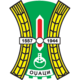 КОНКУРСНА ДОКУМЕНТАЦИЈАJAВНА НАБАВКА МАЛЕ ВРЕДНОСТИЈАВНА НАБАВКА ДОБРАБРОЈ 404-1-53/2019НАБАВКА ГАСНОГ ЕКСТРА ЛАКО ЕВРО ЕЛ(Ознака из општег речника набавке:   09135100- ЛОЖ УЉЕ)ОЏАЦИ, октобар 2019. годинеУКУПАН БРОЈ СТАНИЦА 56На основу члана 39. и члана 61. Закона о јавним набавкама (,,Сл.гласник РС“, бр. 124/12, 14/15 и 68/15), члана 6. Правилника о обавезним елементима конкурсне документације у поступцима јавних набавки и начина доказивања испуњености услова (,,Сл.гласник РС“,бр. 86/15) и Одлуке о покретању поступка јавне набавке број 03-7-130-1/2019-IV од дана 25.09.2019. године и Решења о образовању комисије за јавне набавке број: 03-7-130-2/2019-IV од дана 25.09.2019. године, Kомисија за спровођење поступка јавне набавке припремила је следећуКОНКУРСНУ ДОКУМЕНТАЦИЈУЗа јавну набавку добра – набавка ГАСНОГ ЕКСТРА ЛАКО ЕВРО ЕЛНАПОМЕНА: Приликом израде понуде, молимо да предметну Конкурсну документацију детаљно проучите и у свему поступите по истој. За додатне информације и објашњења, евентуално уочене недостатке и неправилности у Конкурсној документацији потребно је да се благовремено обратите Наручиоцу. Заинтересована лица дужна су да прате Портал jавних набавки и интернет страницу Наручиоца, како би благовремено били обавештени о изменама, допунама и појашњењима Конкурсне документације, обзиром да је Наручилац сагласно члану 63. став 1. ЗЈН дужан да све измене и допуне Конкурсне документације објави на Порталу јавних набавки и својој интернет страници. Сагласно ставу 2. и 3. члана 63. члана ЗЈН, Наручилац ће додатне информације или појашњења у вези са припремањем понуде, објавити на Порталу јавних набавки и на својој интернет страници. 1.ОПШТИ ПОДАЦИ О ЈАВНОЈ НАБАВЦИ1. Подаци о НаручиоцуНаручилац: ОПШТИНА ОЏАЦИ - ОПШТИНСКА УПРАВА ОПШТИНЕ ОЏАЦИАдреса: Кнез Михајлова бр.24, ОџациИнтернет страна: www.odzaci.rse-mаil: razvoj@odzaci.rs            odeljenjezjnodzaci@gmail.com Матични број: 08327700ПИБ:101429168Тел: 025/466-0512. Врста поступка јавне набавке Предметна јавна набавка се спроводи у поступку јавне набавке мале вреднсости у складу са Закон о јавним набавкама („Службени гласник РС“, бр. 124/2012, 14/15 и 68/15), и подзаконским актима који уређују јавне набавкеЗакон о општем управном поступку (,,Сл. гласник РС“, бр. 18/2016 и 95/2018 - аутентично тумачење)Закон о облигационим односима (,,Сл. гласник РС“, бр. 29/78, 39/85, 45/89, одлука УСЈ и 57/89, (,,Сл. гласник РС“, бр. 31/93 и  ,,Сл. лист СЦГ“, бр. 1/2003 – Уставна повеља),Правилником о техничким и другим захтевима за течна горива нафтног порекла („Сл. гласник РС“, бр. Сл. гласник РС 111/15, 106/16, 60/17, 117/17, 120/17- исправка, 50/18 и 101/18) и у складу са важећим стандардима.3. Предмет јавне набавке Предмет јавне набавке бр. 404-1-53/2019 је: набавка ГАСНОГ ЕКСТРА ЛАКО ЕВРО ЕЛ, чији се опис налази у поглављу 2. Врста, техничке карактеристике, квалитет, количина и опис добара, радова или услуга.Ознака из општег речника набавке:     09135100- ЛОЖ УЉЕ4. Циљ поступкаПоступак јавне набавке се спроводи ради закључења уговора о јавној набавци.5. Напомена уколико је у питању резервисана јавна набавке:Није упитању резервисана јавна набавка.6. Партије:Набавка није обликована по партијама.7. Врста оквирног споразума (између једног или више Наручиоца и једног или више понуђача), трајање оквирног споразуа, начин доделе уговора у случају да се оквирни споразум закључује са више понуђача, назив, адреса и интернет страна Наручиоца који могу да користе оквирни споразум за доделу уговора, када оквирни споразум закључује тело за централизоване набавке, ако се отворени поступак спроводи ради закључења оквирног споразума: Поступак се не спроводи ради закључења оквирног споразума. 8. Напомена ако се спроводи електронска лицитацијаНије у питању електронска лицитација.9. Контакт лицеРатка Милутиновић - службеник за јавне набавкеВишња Микић - службеник за јавне набавкеБранка Лончар - службеник за јавне набавкеe-mаil: razvoj@odzaci.rs             odeljenjezjnodzaci@gmail.com 10. Комуникација у вези са додатним информацијама, појашњењима и одговорима врши се на начин одређен чланом 20. Закона о јавним набавкама. Захтев за додатне информације, појашњења, Понуђач може доставити на адресу Наручиоца по овлашћењу, Општинска управа Оџаци, К.Михајлова 24,Оџаци или путем електронске поште razvoj@odzaci.rs, odeljezjnodzaci@gmail.com сваког радног дана (понедељак – петак) у времену од 07,00 до 15,00 часова. Тражење додатних информација и појашњења путем телефона није дозвољено. Ова конкурсна докуменатација је сачињена у електронском облику и валидна и без потписа и печата. ЗАИНТЕРЕСОВАНИМ ЛИЦИМА КОЈА СУ ИЗВРШИЛА ЊЕНО ПРЕУЗИМАЊЕ У ЕЛЕКТРОНСКОМ ОБЛИКУ, РАДИ КОРИШЋЕЊА ЗА ПОПУЊАВАЊЕ ПОНУДЕ У ЦИЉУ ОЛАКШАВАЊА САЧИЊАВАЊА ПОНУДЕ, ЈЕ НАЈСТРОЖИЈЕ ЗАБРАЊЕНА БИЛО КАКВА ИЗМЕНА ИЛИ ПРЕПРАВКА ПОДАТАКА САДРЖАНИМ У ДОКУМЕНТАЦИЈИ.2. ВРСТА, ТЕХНИЧКЕ КАРАКТЕРИСТИКЕ (СПЕЦИФИКАЦИЈЕ), КВАЛИТЕТ, КОЛИЧИНА И ОПИС ДОБАРА, РАДОВА ИЛИ УСЛУГА, НАЧИН СПРОВОЂЕЊА КОНТРОЛЕ И ОБЕЗБЕЂИВАЊА ГАРАНЦИЈЕ КВАЛИТЕТА, РОК ИЗВРШЕЊА ИЛИ ИСПОРУКЕ ДОБАРА, ЕВЕНТУАЛНЕ ДОДАТНЕ УСЛУГЕ И СЛ.1.Врста ДОБРА:  Уље за ложење екстра лако ЕЛ2.Количина:Количина добара исказана у спецификацији је оквирна потреба Наручиоца.Наручилац задржава право промене количине а у складу са процењеном вредности набавке.3.Квалитет:	Карактеристике понуђеног лож уља морају одговарати карактеристикама дефинисаним Правилником о техничким и другим захтевима за течна горива нафтног порекла („Сл. гласник РС“, бр. Сл. гласник РС 111/15, 106/16, 60/17, 117/17, 120/17- исправка, 50/18 и 101/18) и у складу са важећим стандардима.  Доказ да добра одговарају квалитету који је прописан нормама садржаним у Правилнику о техничким и другим захтевима за течна горива нафтног порекла („Сл. гласник РС“, бр. Сл. гласник РС 111/15, 106/16, 60/17, 117/17, 120/17- исправка, 50/18 и 101/18), јесте Исправа о усаглашености - декларација о усаглашености или извештај о испитивању или сертификат или уверење о контролисању или други документ којим се потврђује да је понуђено добро у складу са карактеристикама из  Правилника о техничким и другим захтевима за течна горива нафтног порекла („Сл. гласник РС“, бр. Сл. гласник РС 111/15, 106/16, 60/17, 117/17, 120/17- исправка, 50/18 и 101/18), издате од стране произвођача (Рафинерија Нови Сад или Рафинерија Панчево или др.) или именованог тела за оцењивање усаглашености („Југоинспект Београд или Институт за путеве Београд и др.)  Напомена: исправа може бити издата и пре дана објављивања позива за подношење понуда, ако од дана њеног издавања до дана објављивања позива, није протекло више од 6 месеци.	Контрола испоручених количина вршиће се приликом записничке примопредаје, у складу са техничким карактеристикама, а све рекламације од стране купца у погледу квантитета и квалитета продавац ће прихватити уколико се записнички констатује у року од 2 дана од дана пријема. 4.Рок испоруке:	Испорука се планира до краја грејне сезоне април месец 2020. године, са превозом – утовар и истовар, сукцесивно у количинама и време како то буде захтевао наручилац у зависности од потреба Наручиоца, на адресу Наручиоца.Рок испоруке не може бити дужи од 2 дана од дана пријема Наруџбенице од стране Наручиоца. Испоручилац добра је дужан да изда отпремницу за сваку испоручену количину лож уља. 5. Место испоруке:Општина Оџаци - Општинска управа општине Оџаци, Кнез Михајлова 24, Оџаци складишни простор – истоварено. Тип складишта - подземни.3. ТЕХНИЧКА ДОКУМЕНТАЦИЈА И ПЛАНОВИОва Конкурсна документација не садржи Планове.4.ОБРАЗАЦ ЗА ОЦЕНУ ИСПУЊЕНОСТИ УСЛОВА ИЗ ЧЛАНА 75. И 76. ЗАКОНА О ЈАВНИМ НАБАВКАМА И УПУТСТВО КАКО СЕ ДОКАЗУЈЕ ИСПУЊЕНОСТ ТИХ УСЛОВА ЗА ЈАВНУ НАБАВКУ ПОНУЂАЧ ___________________________________________Право на учешће у поступку предметне јавне набавке има понуђач који испуњава обавезне услове за учешће, дефинисане чланом 75. ЗЈН, а испуњеност обавезних услова за учешће у поступку предметне јавне набавке, понуђач доказује на начин дефинисан у следећој табели, и то:У складу са чланом 75. став 2. ЗЈН Понуђач изричито наводи да је поштовао следеће обавезе:ИСПУЊЕНОСТ ДОДАТНИХ  УСЛОВА ИЗ ЧЛАНА 76. ЗАКОНА О ЈАВНИМ НАБАВКАМА ПОНУЂАЧ ДОКАЗУЈЕ ДОСТАВЉАЊЕМ СЛЕДЕЋИХ ДОКАЗА УЗ ПОНУДУ:Понуђач који учествује у поступку предметне јавне набавке мора испунити додатне услове за учешће у поступку јавне набавке, дефинисане овом конкурсном документацијом, а испуњеност додатних услова понуђач доказује на начин дефинисан у наредној табели, и то:Испуњеност обавезних услова из члана 75. за учешће у поступку предметне јавне набавке наведних у табеларном приказу обавезних услова под редним бројем 1, 2, и 4, у складу са чл. 77. ст. 4. ЗЈН, понуђач доказује достављањем ИЗЈАВЕ (Образац 6.12. у поглављу 6. ове конкурсне документације), којом под пуном материјалном и кривичном одговорношћу потврђује да испуњава услове за учешће у поступку јавне набавке из чл. 75. ст. 1. тач. 1), 2) и 4). Такође, достављањем ИЗЈАВЕ (Образац 6.10.), којом под пуном материјалном и кривичном одговорношћу потврђује да испуњава услове за учешће у поступку јавне набавке чл. 75. ст. 2., дефинисане овом конкурсном документацијом. Уколико понуду подноси група понуђача понуђач је дужан да за  сваког члана групе достави наведене доказе да испуњава услове из члана 75. став 1. тач. 1) ,2) и тачке 4), а доказ из члана 75. став 1. тач. 5) Закона, дужан је да достави понуђач изгрупе понуђача којем је поверено извршење дела набавке за који је неопходна испуњеност тог услова. Додатне услове група понуђача испуњава заједно.Уколико понуђач подноси понуду са подизвођачем, понуђач је дужан да за подизвођача достави доказе да испуњава услове из члана 75. став 1. тач. 1), 2), 4) Закона, а доказ из члана 75. став 1. тач. 5) Закона, за део набавке који ће понуђач извршити преко подизвођача.  Наведене доказе о испуњености услова понуђач може доставити у виду неоверених копија, а наручилац може пре доношења одлуке о додели уговора да тражи од понуђача, чија је понуда на основу извештаја за јавну набавку оцењена као најповољнија, да достави на увид оригинал или оверену копију свих или појединих доказа.Ако понуђач у остављеном, примереном року који не може бити краћи од пет дана, не достави на увид оригинал или оверену копију тражених доказа, наручилац ће његову понуду одбити као неприхватљиву.Докази које понуђачи не морају да доставе: У сладу са чланом 78.став 5.ЗЈН  Понуђачи који су регистровани у Регистру понуђача који води Агенција за привредне регистре не морају да доставе доказ под бројем 1. 2, и  4.(извод из регистра Агенције за привредне регистре), јер је то доказ који је јавно доступан на интернет страници Агенције за привредне регистре.  Наручилац неће одбити понуду као неприхватљиву, уколико не садржи доказ одређен конкурсном документацијом, ако понуђач наведе у понуди интернет страницу на којој су подаци који су тражени у оквиру услова јавно доступни.  Понуђач не мора да достави образац трошкова припреме понуде.Уколико је доказ о испуњености услова електронски документ, понуђач доставља копију електронског документа у писаном облику, у складу са законом којим се уређује електронски документ, осим уколико подноси електронску понуду када се доказ доставља у изворном електронском облику.Ако се у држави у којој понуђач има седиште не издају тражени докази, понуђач може, уместо доказа, приложити своју писану изјаву, дату под кривичном и материјалном одговорношћу оверену пред судским или управним органом, јавним бележником или другим надлежним органом те државе.Ако понуђач има седиште у другој држави, наручилац може да провери да ли су документи којима понуђач доказује испуњеност тражених услова издати од стране надлежних органа те државе.Промене: Понуђач је дужан да без одлагања писаним путем обавести наручиоца о било којој промени у вези са испуњеношћу услова из поступка јавне набавке, која наступи до доношења одлуке, односно закључења уговора, односно током важења уговора о јавној набавци и да је документује на прописани начин.НАПОМЕНА:Недостављање било којег доказа од обавезних и додатних услова сматраће понуду неприхватљивом.5.КРИТЕРИЈУМИ ЗА ДОДЕЛУ УГОВОРАПонуда која не одговара свим техничким спецификацијама сматраће се неодговарајућом и биће одбијена, односно понуда која не одговара свим критеријумима и условима из јавног позива и конкурсне документације, сматраће се неприхватљивом и биће одбијена.Наручилац ће Одлуку о додели уговора, након што утврди да је понуда благовремена, да не садржи битне недостатке, да је одговарајућа као и да је у оквиру процењене вредности, донети применом критеријума „НАЈНИЖА ПОНУЂЕНА ЦЕНА“, односно уколико су испуњени сви услови наведени у Конкурсној документацији.ЕЛЕМЕНТИ КРИТЕРИЈУМА НА ОСНОВУ КОЈИХ ЋЕ НАРУЧИЛАЦ ИЗВРШИТИ ДОДЕЛУ УГОВОРА У СИТУАЦИЈИ КАДА ПОСТОЈЕ ДВЕ ИЛИ ВИШЕ ПОНУДА СА ИСТОМ ПОНУЂЕНОМ ЦЕНОМ	Уколико након извршеног рангирања, две или више понуда имају исту понуђену цену, биће изабрана понуда понуђача који је имао већу испоруку добара који су предмет набавке.	 Уколико два или више понуђача понуди исту понуђену цену биће изабрана понуда која има дужи рок важења плаћања. 	Ако се на напред наведени начин не може доделити уговор јер су понуде и даље у свему једнаке, избор понуђача ће се извршити жребањем. Комисија за јавну набавку ће заказати место и време жребања и позвати све понуђаче да присуствују жребању. Приликом жребања представници понуђача ће на посебним листовима унети име понуђача. Од чланова Комисије за јавну набавку се добијају идентичне коверте у које понуђачи стављају попуњене листове, коверте ће се ручно измешати пред понуђачима, а потом ће се насумице вршити одабир коверти понуђача и рангирње понуда према редоследу извалачења коверти, о чему ће бити сачињен Записник о поступку жребања у поступку ЈН 404-1-53/2019. Уколико се неко од позваних понуђача не одазове позиву за жребање, чланови Комисије за јавну набавку ће пред присутним овлашћеним представницима понуђача у празне коверте убацити листиће са називом одсутних понуђача и те коверте ће учествовати у поступку жребања заједно са ковертама присутних овлашћених представника понуђача. На исти начин ће се поступати ако не дође ниједан понуђач.Понуда у којој укупна понуђена вредност  премашује износ процењене вредности из плана набавки, предметне јавне набавке, биће одбијена као неприхватљива.6. ОБРАСЦИ УЗ ПОНУДУОбразац 6.1.ОБРАЗАЦ ПОНУДЕНа основу позива за подношење понуда за јавну набавку404-1-53/2019НАЧИН ПОДНОШЕЊА ПОНУДЕ:На основу позива и објаве истог на Порталу јавних набаваки и интернет страници Општине Оџаци, за учешће у поступку јавне набавке НАБАВКА ГАСНОГ УЉА ЕКСТРА ЛАКОГ ЕЛ, редни број 404-1-53/2019, за потребе Општине Оџаци – Општинске управе општине Оџаци, дајемо понуду 1) ОПШТИ ПОДАЦИ О ПОНУЂАЧУ2) ПОНУДУ ПОДНОСИ: Напомена: заокружити начин подношења понуде и уписати податке о подизвођачу, уколико се понуда подноси са подизвођачем, односно податке о свим учесницима заједничке понуде, уколико понуду подноси група понуђач3) ОПИС ПРЕДМЕТА НАБАВКЕ – добра: НАБАВКА ГАСНОГ УЉА ЕКСТРА ЛАКОГ ЕЛ Напомене: Образац понуде понуђач мора да попуни, овери печатом и потпише, чиме потврђује да су тачни подаци који су у обрасцу понуде наведени. Уколико понуђачи подносе заједничку понуду, група понуђача може да се определи да образац понуде потписују и печатом оверавају сви понуђачи из групе понуђача или група понуђача може да одреди једног понуђача из групе који ће попунити, потписати и печатом оверити образац понуде.Уколико је предмет јавне набавке обликован у више партија, понуђачи ће попуњавати образац понуде за сваку партију посебноМ.П. 															     _____________________________________
                         (потпис овлашћеног лица Понуђача)Образац 6.2.М.П._____________________________	     (потпис овлашћеног лица Понуђача)Образац 6.3.ПОДАЦИ О ПОДИЗВОЂАЧУДео предмета који ће вршити подизвођач:__________________________________________________________________________________________________________________________________________________Ако понуђач има више подизвођача умножиће овај образац и попунити за сваког подизвођача посебно.Напомена: максимално учешће подизвођача је 50% од укупне вредностиОбразац потписује и оверава одговорно лице понуђача или овлашћено лице подизвођача.М.П.                                       ________________________________                                                                                  (потпис овлашћеног лица Понуђача)Образац 6.4.ОБРАЗАЦ О ПОНУЂАЧУ КОЈИ УЧЕСТВУЈЕ У ЗАЈЕДНИЧКОЈ ПОНУДИНапомена: Образац ,,Подаци о понуђачу који учествује у заједничкој понуди,, попуњавају само они понуђачи који подносе заједничку понуду. У том случају је потребно да се наведени образац копира у довољном броју примерака, да се попуни и достави за сваког понуђача који је учесник у заједничкој понуди.М.П.														                                    ________________________________(потпис овлашћеног лица Понуђача)Образац 6.5.ОБРАЗАЦ ПОНУДЕ СА СТРУКТУРОМ ЦЕНЕ И УПУТСТВОМ КАКО ДА СЕ ПОПУНИ ________________________________________број___________од дана_________________ 2019. године у поступку јавне набавке број 404-1-53/2019Понуда се односи на целокупну количину. Набавка артикала ће се вршити сукцесивно по требовању Наручиоца упућено Понуђачу,  a испорука се врши на адресу Наручиоца. У цену урачунати и трошкове превоза добара на адресу  корисника.Рок  важења понуде: ________________ дана од дана отварања понуде (не краћи од 30 дана).   Рок испоруке: _________________ дана  (не дужи од 2  календарска дана од дана пријема Наруџбенице од стране Наручиоца).  Назив произвођача и земља порекла деривата:	;Понуђач поседује званични сертификат за предметну јавну набавку којим се доказује квалитет производа са техничким и другим захтевима за течна горива нафтног порекла издат од акредитоване лабораторије: _____________________________ , а који се доставља у прилогу ове понуде.Лице одговорно за контролу квалитета:	;Место и начин испоруке:  Испорука се планира до краја грејне сезоне априла 2020. године, са превозом – утовар и истовар, сукцесивно у количинама и време како то буде захтевао наручилац у зависности од потреба Наручиоца, франко Oпштина Оџаци-Општинска управа Оџаци, К.Михајлова 24, Оџаци, складишни простор.   		М.П.__________________________(потпис овлашћеног лица Понуђача)Напомене: Образац понуде понуђач мора да попуни, овери печатом и потпише, чиме потврђује да су тачни подаци који су у обрасцу понуде наведени. Уколико понуђачи подносе заједничку понуду, група понуђача може да се определи да образац понуде потписују и печатом оверавају сви понуђачи из групе понуђача или група понуђача може да одреди једног понуђача из групе који ће попунити, потписати и печатом оверити образац понуде.Образац 6.6.ИЗЈАВA ПОНУЂАЧА ДА НЕ НАСТУПА СА ПОДИЗВОЂАЧЕМПод пуном материјалном и кривичном одговорношћу у понуди број 404-1-53/2019 за јавну НАБАВКУ ГАСНОГ ЕКСТРА ЛАКО ЕВРО ЕЛ изјављујемо да не наступамо са подизвођачем.М.П.	__________________________(потпис овлашћеног лица Понуђача)Образац 6.7.ИЗЈАВA ЧЛАНОВА ГРУПЕ КОЈИ ПОДНОСЕ ЗАЈЕДНИЧКУ ПОНУДУИзјављујемо да наступамо као група понуђача за јавну набавку НАБАВКА ГАСНОГ ЕКСТРА ЛАКО ЕВРО ЕЛ, број јавне набавке 404-1-53/2019.Овлашћујемо члана групе – носиоца посла ___________________________________ да у име и за рачун осталих чланова групе иступи пред Наручиоцем.Образац оверавају печатом и потписују одговорна лица за сваког члана из групе понуђачаМ.П.											________________________________(потпис овлашћеног лица Понуђача)Образац 6.8ОБРАЗАЦ ТРОШКОВА ПРИПРЕМЕ ПОНУДЕ	На основу члана 88. Закона о јавним набавкама понуђач може доставити у оквиру понуде износ и структуру трошкова припремања понуде за јавну набавку број 404-1-53/2019.Трошкове припреме и подношења понуде сноси искључиво понуђач и не може тражити од наручиоца накнаду трошкова.Ако је поступак јавне набавке обустављен из разлога који су на страни наручиоца, наручилац је дужан да понуђачу надокнади трошкове израде узорка или модела, ако су израђени у складу са техничким спецификацијама наручиоца и трошкове прибављања средства обезбеђења, под условом да је понуђач тражио накнаду тих трошкова у својој понуди.Напомена: достављање овог обрасца није обавезно.М.П._________________________________(потпис овлашћеног лица Понуђача)Образац 6.9.ИЗЈАВA О НЕЗАВИСНОЈ ПОНУДИУ вези са позивом за подношење понуда за јавну набавку мале вредности: НАБАВКА ГАСНОГ ЕКСТРА ЛАКО ЕВРО ЕЛ БРОЈ 404-1-53/2019, дајемИ З Ј А В УПонуђач:________________________________________________________________из__________________________, адреса:____________________________________изјављује под пуном материјалном и кривичном одговорношћу потврђује да је понуду поднео независно, без договора са другим понуђачима или заинтересованим лицима.Понуду подноси у поступку јавне набавке бр. 404-1-53/2019 наручиоца Oпштинска управа Оџаци, К.Михајлова 24, Оџаци, по позиву за подношење понуда у поступку јавне набавке мале вредности: НАБАВКА ГАСНОГ ЕКСТРА ЛАКО ЕВРО ЕЛ, и такође неопозиво изјављује:да у потпуности прихвата услове наручиоца из позива за подношење понуда и конкурсне документације и да је у складу са тим припремио понудуда је упознат са свим условима односно захтевима техничке документациједа је при припреми понуде поштовао техничке и друге услове наручиоца,да према запосленима испуњава уредно обавезе, односно захтеве из колективног уговора или другог одговарајућег акта, као и да благовремено и редовно испуњава обавезе према подизвођачима. М.П._________________________________(потпис овлашћеног лица Понуђача)Напомена: у случају постојања основане сумње у истинитост изјаве о независној понуди, наручулац ће одмах обавестити организацију надлежну за заштиту конкуренције. Организација надлежна за заштиту конкуренције, може понуђачу, односно заинтересованом лицу изрећи меру забране учешћа у поступку јавне набавке ако утврди да је понуђач, односно заинтересовано лице повредило конкуренцију у поступку јавне набавке у смислу закона којим се уређује заштита конкуренције. Мера забране учешћа у поступку јавне набавке може трајати до две године. Повреда конкуренције представља негативну референцу, у смислу члана 82. став 1. тачка 2. Закона.Образац 6.10.ИЗЈАВА О ПОШТОВАЊУ ОБАВЕЗА ИЗ ЧЛ. 75 СТАВ 2. ЗЈНУ вези члана 75. став 2. Закона о јавним набавкама, као заступник понуђача дајем следећу И З Ј А В УПонуђач____________________________________________[навести назив понуђача] у јавној набавци мале вредности: НАБАВКА ГАСНОГ ЕКСТРА ЛАКО ЕВРО ЕЛ 404-1-53/2019, поштовао је обавезе које произлазе из важећих прописа о заштити на раду, запошљавању и условима рада, заштити животне средине и нема забрану обављање делатности која је на снази у време подношења понуде.М.П._________________________________(потпис овлашћеног лица Понуђача)Напомена: Уколико понуду подноси група понуђача, Изјава мора бити потписана од стране овлашћеног лица сваког понуђача из групе понуђача и оверена печатом.Образац 6.11. РЕФЕРЕНЦ ЛИСТЕНАБАВКА ГАСНОГ ЕКСТРА ЛАКО ЕВРО ЕЛ, број 404-1-53/2019							M.П._______________________________(потпис овлашћеног лица Понуђача)Образац 6.11.1.ПОТВРДА ЗА РЕФЕРЕНЦЕНазив наручиоца:____________________________________________Седиште:___________________________________________________Матични број:______________________________________________Порески идентификациони број:	_____________________________Телефон:____________________На основу члана 77. став 2. тачка 2) подтачка (2) Закона о јавним набавкама Наручилац издеје:ПОТВРДУ ЗА РЕФЕРЕНЦЕДа је понуђач;________________________________________из ___________ ул.______________________мат.бр._____________________, ПИБ: _______________КаоА) самостално илиБ)  учесник у заједничкој понудиКВАЛИТЕТНО И У УГОВОРЕНОМ  РОКУ ИСПОРУЧИО __________________________________________________________________укупно у (навести  врсту добра)у вредности ________________________ дин без ПДВ-a на основу уговора број________________________од дана__________________године.Потврда се издаје на захтев понуђача ради учешћа у поступку јавне набавке: НАБАВКА ГАСНОГ ЕКСТРА ЛАКО ЕВРО ЕЛ, број 404-1-53/2019 и у друге сврхе се не може користити.Потврђујем својеручним потписом и печатом да су горе наведени подаци тачни.	М.П.			                                  _______________________________		Овлашћено	лице   	НаручиоцаОбразац 6.12.ИЗЈАВА ПОНУЂАЧА  О ИСПУЊЕНОСТИ ОБАВЕЗНИХ УСЛОВА ЗА УЧЕШЋЕ У ПОСТУПКУ ЈАВНЕ НАБАВКЕ -  ЧЛ. 75. ЗЈНПод пуном материјалном и кривичном одговорношћу, као заступник понуђача, дајем следећу				И З Ј А В УПонуђач  _____________________________________________ [навести назив понуђача] у поступку јавне набавке: НАБАВКА ГАСНОГ УЉА ЕКСТРА ЛАКО ЕВРО ЕЛ број 404-1-53/2019, испуњава све услове из чл. 75. ЗЈН, односно услове дефинисане конкурсном документацијом за предметну јавну набавку, и то:Понуђач је регистрован код надлежног органа, односно уписан у одговарајући регистар (чл. 75. ст. 1. тач. 1) ЗЈН);Понуђач и његов законски заступник нису осуђивани за неко од кривичних дела као члан организоване криминалне групе, да нису осуђивани за кривична дела против привреде, кривична дела против животне средине, кривично дело примања или давања мита, кривично дело преваре (чл. 75. ст. 1. тач. 2) ЗЈН);Понуђач је измирио доспеле порезе, доприносе и друге јавне дажбине у складу са прописима Републике Србије (или стране државе када има седиште на њеној територији) (чл. 75. ст. 1. тач. 4) ЗЈН);	М.П._______________________________(потпис овлашћеног лица Понуђача)Обаразац 6.13.ИЗЈАВА ПОДИЗВОЂАЧА   О ИСПУЊЕНОСТИ ОБАВЕЗНИХ УСЛОВА ЗА УЧЕШЋЕ У ПОСТУПКУ ЈАВНЕ НАБАВКЕ -  ЧЛ. 75. ЗЈНПод пуном материјалном и кривичном одговорношћу, као заступник понуђача, дајем следећу				И З Ј А В УПонуђач  _____________________________________________[навести назив понуђача] у поступку јавне набавке: НАБАВКА ГАСНОГ УЉА ЕКСТРА ЛАКО ЕВРО ЕЛ број 404-1-53/2019, испуњава све услове из чл. 75. ЗЈН, односно услове дефинисане конкурсном документацијом за предметну јавну набавку, и то:Понуђач је регистрован код надлежног органа, односно уписан у одговарајући регистар (чл. 75. ст. 1. тач. 1) ЗЈН);Понуђач и његов законски заступник нису осуђивани за неко од кривичних дела као члан организоване криминалне групе, да нису осуђивани за кривична дела против привреде, кривична дела против животне средине, кривично дело примања или давања мита, кривично дело преваре (чл. 75. ст. 1. тач. 2) ЗЈН);4)Понуђач је измирио доспеле порезе, доприносе и друге јавне дажбине у складу са прописима Републике Србије (или стране државе када има седиште на њеној територији) (чл. 75. ст. 1. тач. 4) ЗЈН);M.П._______________________________(потпис овлашћеног лица Понуђача)Образац 6.14.ИЗЈАВА НА ОСНОВУ ЧЛАНА 79. СТАВ 10. ЗЈННа основу члана 79. став 10. Закона о јавним набавкама ( „Службени гласник РС“, бр. 124/2012, 14/2015 и 68/2015), под кривичном и материјалном одговорношћу као Понуђач дајем следећу И З Ј А В Уда се у држави  _______________________________________, у којој имам седиште не издају докази из члана 77. Закона о јавним набавкама („Службени гласник РС“, бр. 124/2012, 14/2015 и 68/2015), те исту оверену пред судским - управним  органом - јавним бележником - другим надлежним органом државе___________________________________,  прилажем уз понуду у поступку јавне набавке НАБАВКА ГАСНОГ УЉА ЕКСТРА ЛАКО ЕВРО ЕЛ ЈНБР: 404-1-53/2019. Упознат сам са могућношћу Наручиоца по овашћењу да провери да ли су испуњени услови за давање ове изјаве, односно да провери да ли су документи којима Понуђач доказује испуњеност тражених услова издати од стране  надлежних органа државе где имам седиште. 							M.П._______________________________(потпис овлашћеног лица Понуђача)Напомена:  Изјава мора бити оверена пред судским или управним органом, јавним бележником или другим надлежним органом државе у којој Понуђач има седиште. Модел уговора, који је саставни део конкурсне документације, попунити на означеним или празним местима и сваку страну оверити печатом, чиме потврђује да прихвата све елементе уговора, тј. да се слаже са понуђеним текстом.МОДЕЛ УГОВОРАУ ПОСТУПКУ ЈАВНЕ НАБАВКЕ ГАСНОГ УЉА ЕКСТРА ЛАКО ЕВРО ЕЛ ЈНБР: 404-1-53/2019	 Сачињен  дана _____________ 2019. године, код Наручиоца број: _____________ у Оџацима између Уговорних страна:	1.ОПШТИНА ОЏАЦИ-ОПШТИНСКА УПРАВЕ ОПШТИНЕ  ОЏАЦИ, ул. Кнез Михајлова бр. 24. Оџаци, матични број: 08327700, ПИБ: 101429168 коју заступа Начелник Општинске управе општине Оџаци, дипл. прав. Недељко Вученовић (у даљем тексту: Наручилац добра) са једне стране и	2._____________________________________ул.________________________________ матични број _____________________, ПИБ__________________, коју заступа овлашћено лице _____________________ (у даљем тексту: Испоручилац добра).Члан 1.Уговорне стране сагласно констатују:да је Наручилац на основу члана 39. и члана 61. Закона о јавним набавкама (,,Сл.гласник РС“, бр. 124/12, 14/15 и 68/15), и позива за подношење понуда за јавну НАБАВКА ГАСНОГ УЉА ЕКСТРА ЛАКО ЕВРО ЕЛ, спровео поступак јавне набавке мале вредности,да је Наручилац у складу са чланом 108. Закона о јавним набавкама донео Одлуку о додели уговора, број: _______________ од ________ 2019.   године (попуњава наручилац).да је Испоручилац добра носилац заједничке понуде групе понуђача број_________, чији су чланови групе следећи:1.)_____________________________из _____________________ул.__________________ПИБ:___________________________,матични број:____________________коју заступа директор________________________________________________2.)_____________________________из _____________________ул.__________________ПИБ:___________________________,матични број:____________________коју заступа директор________________________________________________3.)_____________________________из _____________________ул.__________________ПИБ:___________________________,матични број:____________________коју заступа директор________________________________________________(попуњава се само у случају заједничке понуде; навести све чланове групе понуђача према наведеном моделу уговора)- да је група понуђача пре закључења овог уговора доставила Споразум о заједничком извршењу јавне набавке број _________ од _________ године, којим је прецизирана одговорност сваког понуђача из групе понуђача  за извршење уговора и која је саставни део овог уговора.-да је Извршилац радова  делимично извршење набавке поверио подизвођачу/има:1.)_____________________________из _____________________ул.__________________ПИБ:___________________________,матични број:____________________коју заступа директор________________________________________________активности из набавке који ће извршити ______________________________________ и _______% од укупне вредности понуде.2.)_____________________________из _____________________ул.__________________ПИБ:___________________________,матични број:____________________коју заступа директор________________________________________________активности из набавке који ће извршити ______________________________________ и _______% од укупне вредности понуде.3.)_____________________________из _____________________ул.__________________ПИБ:___________________________,матични број:____________________коју заступа директор________________________________________________активности из набавке који ће извршити ______________________________________ и _______% од укупне вредности понуде.(попуњава се само у случају  понуде са подизвођачем/има; навести све подизвођаче којима је поверено делимично извршење набавке).Члан 2.Предмет овог Уговора су добра из члана 1. овог уговора за грејну сезону 2019/2020, а  према спецификацији која је саставни део конкурсне документације. Испоручилац добра се обавезује да у свему испоштује услове из конкурсне документације коју је Наручилац добра објавио на Порталу јавних набавки и коју је Испоручилац добра прихватио и благовремено попуњену доставио Наручиоцу добра.	Конкурсна документација чини прилог овог Уговора која се чува код Наручиоца добра.Члан 3.	Цена за испоручена добра из чл. 2 овог уговора, према јединичним ценама износи_____________________динара, без урачунатог пореза на додату вредност односно ______________________ динара, са урачунатим порезом на додату вредност.Укупна уговорена вредност за количину од 16000 литара износи_______________ динара без ПДВ-а, односно ___________________динара са ПДВ-ом. Цена из става 1. утврђена је на основу количине и јединичних цена из Понуде.Уговорне стране су сагласне да је уговорена цена из члана 3. овог уговора, утврђена понудом, која је у складу са важећим законским и подзаконским прописима.Након закључења уговора цене се могу мењати, уколико на тржишту дође до промене цена, у ком случају ће испоручене нафтне деривате Испоручилац добра фактурисати по цени која важи на дан испоруке. Одлуке о промени цена нафтних деривата се доносе у оним интервалима у којим се обезбеђује њихово усклађивање са кретањем цена на тржишту нафтних деривата. 		У случају промене цене, Испоручилац добра је у обавези да приликом испостављања фактуре, наручиоцу достави и акт о промени цена донет на основу одлуке надлежних органа Испоручиоца добра.		Превоз се врши у организацији Испоручиоца добра. 		Цена превоза је фиксна за цео период реализације уговора.		У цену превоза се урачунавају трошкови превоза, путарине и манипулативни трошкови и др.Члан4.Наведена количина је дата оквирно, због чега Наручилац добра задржава право одступања од количине наведене у понуди у складу са својим потребанма а највише до уговорених средства.Након закључења уговора, а у случају указане потребе, Наручилац добра може без спровођења поступка јавне набавке повећати обим јавне набавке, с тим што се вредност уговора може повећати највише до 5% а у складу са чланом 115. став 1. Закона о јавним набавкама.  Укупна вредност уговора биће опредељена према количини стварно испоручених количина.Уговорне стране су сагласне да ће се цена за сваку сукцесивну испоруку обрачунавати и фактурисати по цени која је одређена ценовником продавца на дан испоруке сваке појединачне испоруке.Под даном испоруке робе подразумева се дан када је Испоручилац добра предао добра Наручиоцу добра. Приликом предаје добра Испоручилац добра је у обавези да одговрном лицу Наручиоца добра преда отпремницу са уписаним количинама које су предате.Обавезе Наручиоца из овог уговора које доспевају у наредној буџетској години биће реализоване највише до износа финансијских средстава која ће наручиоцу бити одобрена за ту намену у наредној буџетској години. У супротном Уговор престаје да важи, без накнаде штете због немогућности преузимања и плаћања обавеза од стране наручиоца.Члан 5.	Потребне  количине добра, из члана 2. овог Уговора, Наручилац добра ће преузимати сукцесивно, у складу са својим потребама на основу Захтева  упућеном од стане Наручиоца добра Испоручиоцу добра, у периоду од дана потписивања уговора до 30.04.2020. године.Испорука се врши на адресу Наручиоца, К.Михајлова 24, Оџаци.Испорука добра ће се вршити радним данима у периоду од 05:00 до 15:00 часова.Рок за извршење сваке појединачне испоруке износи 2 (два) дана од дана пријема Захтева Наруџиоца добра, а испорука ће се сматрати извршеном када уговорне стране потпишу на лицу места Отпремницу.	Рокови из претходног става могу се мењати само из разлога више силе или других околности које не зависе од воље уговорних страна.Члан 6.	Наручилац  добра се обавезује да  врши плаћање сукцесивно у року од ________ дана од дана пријема уредног рачуна за сваку појединачну испоруку. Сваки рачун мора да буде насловљен на наручиоца. Под даном пријема рачуна подразумева се дан када је исти примљен (заведен) у писарници Наручиоца добра.Отпремница, потписана од стране представника Наручиоца, заједно са рачуном представља основ за плаћање испоручених добара. Плаћање се врши уплатом на рачун Испоручиоца добра.Добављач може привремено обуставити испоруку уколико наручилац неуредно извршава плаћање. Члан 7.Добра морају одговарати квалитету који је прописан нормама садржаним у Правилнику о техничким и другим захтевима за течна горива нафтног порекла („Сл. гласник РС“, бр. Сл. гласник РС 111/15, 106/16, 60/17, 117/17, 120/17- исправка и 50/18).Испоручилац добра се обавезује да приликом сваке испоруке достави декларацију о усаглашености производа или извештај о испитивању или сертификат или уверење о контролисању или други одговарајући документ, издат од стране произвођача или именованог тела за оцењивање усаглашености.Наручилац добра има право да изврши квалитативну и квантитативну контролу испорученог лож уља. Квантитативни и квалитативни пријем робе, сматра се извршеним у моменту потписивања отпремнице од стране Наручиоца добра.  Мерење се врши уређајима одобрених и баждарених типова, од стране Дирекције за мере и драгоцене метале РС а на основу општих аката продавца, који регулишу отпрему, превоз и пријем течних горива.	У случају постојања квантитативних недостатака Наручиоца добра улаже приговор Испоручиоцу добра одмах по завршеном пријему лож уља. Испоручиоц добра се обавезује да упути Комисију која ће на лицу места утврдити чињенице, о чему ће се сачинити записник који потписују представници обе уговорне стране. Уговорне стране су сагласне да у случају постојања примедби које се односе на квалитет, а уочене су при примопредаји, Наручилац добра улаже приговор добављачу одмах, а Испоручиоцу добра има обавезу да одмах упути стручно лице ради узорковања лож уља и његове анализе. Уколико Наручилац  добра не обавести одмах Испоручиоца добра и не омогући да његово стручно лице изврши узорковање лож уља, Наручилац добра губи право да истиче приговор у наведеном случају. Уговорне стране су сагласне да у случају постојања скривених мана, Наручилац добра треба да уложи приговор Испоручиоцу добра одмах након сазнања за скривену ману, а најкасније у субјективном року од 3 дана од сазнања. Апсолутни рок у коме Наручилацу добра може истицати приговор на квалитет износи 30 дана од дана сваке појединачне испоруке.Уколико Испоручиоцу добра не прихвата постојање недостатка у квалитету испорученог лож уља ангажоваће се овлашћено правно лице за утврђивање квалитета. Трошкове утврђивања квалитета  сносиће Наручилац добра или Испоручиоц добра у зависности од резултата контроле квалитета. Уколико се контролом квалитета установи да Испоручиоц добра није испоручио лож уље уговореног квалитета, Испоручиоц добра ће накнадити Наручиоцу све потребне трошкове контролног утврђивања квалитета као и све потребне трошкове преузимања неодговарајућег лож уља од Наручиоца добра и трошкове поновне испоруке лож уља одговарајућег квалитета.  Уколико се утврди да рекламација није основана, трошкове поступка рекламације сноси Наручилац добра. Члан 8.           Испоручилац добра је дужан да Наручиоцу добра на дан потписивања уговора  достави:-СОПСТВЕНУ БЛАНКО МЕНИЦУ СА МЕНИЧНИМ ОВЛАШЋЕЊЕМ И КАРТОНОМ ДЕПОНОВАНИХ ПОТПИСА ОД СТРАНЕ ПОСЛОВНЕ БАНКЕ ЗА ДОБРО ИЗВРШЕЊЕ ПОСЛА издaту у висини од 10% од вредности закљученог уговорa без ПДВ-а (у даљем тексту: Бланко меница за добро извршење посла), сa роком вaжности минимум 10 (десет) дaнa дуже од дaтумa извршења уговорне обавезе. Бланко меница за добро извршење посла морa бити безусловна, плaтива нa први позив, и сви елементи Бланко менице за добро извршење посла морaју бити у потпуности усaглaшени сa конкурсном документaцијом. Уколико се током реализације уговора промене рокови за извршење уговорене обавезе, на захтев Наручиоца добра мора се продужити важност финансијског средства обезбеђења, према условима из конкурсне документације и модела уговора. Саставни део овог уговора је финансијско средство обезбеђења из овог члана. Нaручилaц добра ће уновчити поднету Бланко меницу за добро извршење посла уколико Испоручилац добра не буде извршaвaо своје уговорене обaвезе у роковимa и нa нaчин предвиђен уговором о јaвној нaбaвци. Наручилац добра ће вратити Бланко меницу за добро извршење посла Испоручиоцу у року од 30 дана од дана испуњења уговорних обавеза. Средства финансијског обезбеђења које Испоручилац добра подноси Наручиоцу добра садржи:1. Бланко сопствена меница регистрована код НБС, потписана и оверена од стране овлашћеног лица, које је уписано на картону  депонованих потписа лица овлашћених за заступање,2. Захтев за регистрацију менице оверен од стране пословне банке Испоручиоца добра, наведене у Обрасцу-1 из предметне документације,3. Попуњено и оверено менично овлашћење – писмо, са назначеним износом од 10% од укупне вредности уговора без ПДВ-а.4. Копије картона депонованих потписа лица овлашћених за заступање Средства обезбеђења не могу бити враћена Испоручиоцу добра пре истека рока трајања за који су поднета.  	Ако Испоручилац добра не достави Наручиоцу добра тражене финансијско средство обезбеђења у утврђеном року, Наручилац добра може да одустане од уговора и закључити уговор са првим следећим најповољнијим понуђачем.	Уколико током важења Уговора настану околности због којих се претходно достављени инструмент обезбеђења не може искористити, добављач се обавезује да на писани захтев наручиоца одмах достави нови инструмент обезбеђења у форми и садржини прихватљивој за наручиоца, са роком важења 10 дана дужим од дана истека рока за коначно извршење посла.Члан 9.Испоручилац добра се обавезује да добра, својим транспортним средствима, испоручује сукцесивно, у складу са потребама Наручиоца добра, у погледу количине и динамике испоруке. Динамику и количине појединачних испорука одређује Наручилац добра.Испоручилац добра се обавезује да добра испоручи у року од ______( не дуже од 2 дана) од дана пријема захтева од стране Наручиоца добра.Испорука се врши радним данима, у термину по договору Испоручилац добра и Наручиоца. У случају непоштовања уговорене динамике испоруке, из претходних ставова, Испоручилац добра се обавезује да за сваки дан закашњења плати наручиоцу износ од 2 ‰ (промила) од укупне цене, с тим да укупан износ уговорне казне не може прећи  5% од укупне цене.Наручилац добра је у обавези да обезбеди потребне и неопходне техничке услове за приступ и манипулацију тешким теретним возилама/аутоцистернама за превоз опасних материја класе 2 и/или 3 у складу са важећим законима и прописима Републике Србије Закон о транспорту опасног терета („Сл. гласник РС“, бр. 104/2016, 83/2018, 95/2018 - др. закон и 10/2019 - др. закон). Наручилац добра је овлашћен да пун износ штете настале због неизвршене испоруке или због кашњења Испоручилац добра са испоруком наплати из средства финансијског обезбеђења за добро извршење посла.Члан 10.Уговорне стране се ослобађају одговорности у случају дејства више силе: поплава, пожара, земљотреса, саобраћајне и природне катастрофе, аката међународних органа или организација и других догађаја, који се нису могли избећи или предвидети, а који у потпуности или делимично спречавају Уговорне стране да изврше уговорне обавезе.Испоручиоц добра се ослабађа одговорности и у случају поремећаја у снабдевању тржишта нафтом и нафтним дериватима који су изазвани: актима државних органа, изменама прописа који регулишу услове и начин увоза, прераде и промета нафте и нафтних деривата, кваровима или непланираним ремонтима рафинерија или нафтовода и сличним догађајима.Уговорна страна која је погођена деловањем више силе обавезна је да обавести другу уговорну страну телеграмом, e-mail или факсом о настанку, врсти и трајању више силе уколико се њено трајање може предвидети, као и да предузме потребне активности ради ублажавања последица више силе.За време трајања више силе, права и обавезе уговорних страна мирују и не примењују се санкције за неизвршење уговорних обавеза.Уговорна страна погођена вишом силом обавезна је да докаже настанак више силе веродостојним документом издатим од стране надлежних органа, уколико то није ноторна чињеница.У случају да догађај више силе ефективно спречавају уговорне стране да извршавају своје обавезе, за период дужи од једног месеца, уговорне стране ће споразумно одлучити о даљој примени овог уговора. Уговорна страна код које није наступила виша сила има право на раскид овог уговора без обраћања суду кад о томе писаним путем (препорученим писмом, телеграмом, e-mail, факсом) обавести другу уговорну страну.Члан 11.           Уговор се може раскинути споразумно, са отказним роком од 30 дана. Отказни рок тече од дана писменог споразума о раскиду уговора.          Свака од уговорних страна има право на раскид овог уговора, под условом да друга страна и по протеку рока од осам дана од дана пријема писмене опомене да не испуњава обавезе из овог уговора, не поступи по примедбама из исте опомене.           У случају из претходног става, уговорна страна која је доставила опомену, писменим путем обавештава другу уговорну страну да су стекли услови за раскид овог уговора, услед чега сматра овај уговор раскинутим.          У случају једностраног раскида уговора, страна која је скривила раскид, дужна је да другој уговорној страни надокнади штету.Члан 12.          Испоручиолац добра је дужан да без одлагања, а најкасније у року од 5 дана од дана настанка промене у било којем од података у вези са испуњеношћу услова из поступка јавне набавке, о насталој промени писмено обавести наручиоца и да је документује на прописан начин.            Уговорне стране су обавезне да једна другу без одлагања обавесте о свим променама које могу утицати на реализацију овог уговора.Члан 13.         Уговор ступа на снагу даном потписивања од стране овлашћених лица обе уговорне стране, са роком важења до 30.04.2020.године.Члан 14.         Уговорне стране су сагласне да ће се на међусобне односе који нису дефинисани уговором, примењивати одредбе Закона о облигационим односима.Члан 15.         Уговорне стране су сагласне да ће све евентуалне спорове који проистекну из уговора решавати споразумно.          У случају да настали спор није могуће решити споразумом, уговорне стране су сагласне да ће за њихово решавање бити стварно и месно надлежан суд према седишту Наручиоца.Члан 16.          Овај уговор сачињен је у 4 истоветних примерака који имају снагу оригинала, од којих свака уговорна страна задржава по 2 примерка.За Испоручиоца добра                                                             За Наручилаца добра                                                         _____________________                                          _______________________________                                                    8.УПУТСТВО ПОНУЂАЧИМА КАКО ДА САЧИНЕ ПОНУДУПонуђачи морају испуњавати све услове за учешће у поступку јавне набавке одређене законом о јавним набавкама, а понуду у целини припремају и подносе у складу са конкурсном документацијом и позивом.ПОДАЦИ О ЈЕЗИКУ НА КОЈЕМ ПОНУДА МОРА ДА БУДЕ САСТАВЉЕНАПонуђач подноси понуду на српском језику.У случају да је понуда припремљена на страном језику мора бити преведена на српски језик и оверена од стране судског тумача.НАЧИН ПОДНОШЕЊА ПОНУДЕПонудом мора бити доказано испуњење обавезних и додатних услова као и посебних захтева наручиоца у погледу околности од којих зависи прихватљивост понуде. Понуда мора бити сачињена тако да је из ње могуће утврдити њену стварну садржину и да је могуће упоредити је са другим понудама. У супротном, понуда ће бити одбијена због битних недостатака понуде. Понуђач треба да достави понуду у писаном облику. Понуда мора бити јасна и недвосмислена, потписана од стране понуђача на свим за то предвиђеним местима. Образац понуде: податке о понуђачу попуњава понуђач уколико наступа самостално или уколико наступа са подизвођачима; подаци о подизвођачима попуњавају се уношењем свих тражених података о подизвођачима уколико их понуђач има; у случају да понуђач наступа са више подизвођача, бланко прилог се умножава и на исти начин попуњава; податке о понуђачима подносиоцима заједничке понуде попуњавају подносиоци заједничке понуде; у случају потребе и овај бланко прилог се може умножити и попунити на исти начин; остале податке из обрасца понуде попунити обавезно за на то предвиђеним местима. Пожељно је да сви документи поднети у понуди буду повезани у целину и запечаћени, тако да се не могу накнадно убацивати, одстрањивати или замењивати појединачни листови, односно прилози, а да се видно не оштете листови или печат. Пожељно је да понуда буде сачињена на преузетом обрасцу конкурсне документације као и да садржи све преузете стране конкурсне документације. Обрасци у конкурсној документацији морају бити исправно попуњени, у супротном понуда се одбија као неприхватљива. Подаци који нису уписани у приложене обрасце односно подаци који су уписани мимо образаца неће се уважити, и таква понуда ће се одбити. Образац структуре цене попуњава се на начин предвиђен у склопу упутства. Уколико је доказ о испуњености услова електронски документ, понуђач доставља копију електронског документа у писаном облику, у складу са законом којим се уређује електронски документ.Ако понуђач има седиште у другој држави:Ако понуђач има седиште у другој држави, наручилац може да провери да ли су документи којима понуђач доказује испуњеност тражених услова издати од стране надлежних органа те државе. Ако понуђач није могао да прибави тражена документа у року за подношење понуде, због тога што она до тренутка подношења понуде нису могла бити издата по прописима државе у којој понуђач има седиште и уколико уз понуду приложи одговарајући доказ за то, наручилац ће дозволити понуђачу да накнадно достави тражена документа у примереном року.Ако се у држави у којој понуђач има седиште не издају докази из члана 77. Закона о јавним набавкама, понуђач може, уместо доказа, приложити своју писану изјаву, дату под кривичном и материјалном одговорношћу оверену пред судским или управним органом, јавним бележником или другим надлежним органом те државе.Понуђач, односно добављач дужан је да без одлагања писмено обавести наручиоца о било којој промени у вези са испуњеношћу услова из поступка јавне набавке, која наступи до доношења одлуке, односно закључења уговора,  односно током важења уговора о јавној набавци и да је документује на прописани начин.АКО ПОНУЂАЧ ПОДНОСИ ПОНУДУ САМОСТАЛНО овлашћено лице понуђача потписује и оверава печатом све обрасце.АКО ПОНУЂАЧ ПОДНОСИ ПОНУДУ СА ПОДИЗВОЂАЧЕМ овлашћено лице понуђача потписује и оверава печатом све обрасце.АКО ПОНУДУ ПОДНОСИ ГРУПА ПОНУЂАЧА – ЗАЈЕДНИЧКА ПОНУДА група понуђача може да се определи да обрасце дате у Конкурсној докумнетацији потписују и оверавају печатом сви понуђачи из групе понуђача или група понуђача може да одреди једног понуђача из групе који ће потписивати и оверавати печатом обрасце дате у Конкурсној документацији (Споразум), изузев Обрасца изјаве о независној понуди и Обрасца изјаве на основу члана 75. став 2. ЗЈН који морају бити потписани и оверени печатом од стране сваког понуђача из групе понуђача. У случају да се понуђачи определе да један од понуђача из групе понуђача потписује и печатом оверава обрасце из Конкурсне документације (изузев два наведена) то питање треба дефинисати Споразумом којим се понуђачи из групе понуђача међусобно и према Наручиоцу обавезују на извршење јавне набавке, а који чини саставни део заједничке поснуде сходно члану 81. ЗЈН, како је то и објашњено у овом делу Конкурсне документацијеНаручилац ће одбацити све неблаговренеме понуде, с тим да ће исте након окончања поступка отварања понуда, неотворене вратити понуђачу, са назнаком на коверти понуде да је неблаговремена. Неблаговремена понуда је понуда која је пристигла Наручиоцу после истека рока утврђеног у Позиву за подношење понуда.Прихватљива понуда је понуда која је благовремена  и одговарајућа и која испуњава све услове из Закона о јавним набавкама (Сл.Гласник 124/2012, 14/15 и 68/15) и конкурсне документације.Понуда се даје за све ставке из понуде у назначеним количинама/параметрима. Пуномоћ које доказује ово овлашћење се прилаже понуди у оригиналу. Сваки упис у текст, брисање или уписивање преко постојећег текста ће бити важеће само ако су исти парафирала овлашћена лица.Понуда се доставља у писаном облику, у једном примерку, на обрасцу из Конкурсне документације и мора бити јасна и недвосмислена, читко попуњена, откуцана или писана ручно необрисивим мастилом и оверена и потписана од стране овлашћеног лица понуђача. Понуђач подноси понуду непосредно (предајом преко писарнице) или путем поште. Уколико понуђач подноси понуду путем поште мора да обезбеди да иста буде примљена од стране наручиоца до назначеног датума и часа. Понуде се подносе у затвореној коверти, на адресу: ОПШТИНА ОЏАЦИ - ОПШТИНСКА УПРАВА ОЏАЦИ, К.Михајлова 24,Оџаци. Коверат са понудом мора имати ознаку НАБАВКА ГАСНОГ УЉА ЕКСТРА ЛАКОГ ЕЛ  ЈН бр. 404-1-53/2019, НЕ ОТВАРАТИ”, а на полеђини назив понуђача, адресу и име и телефон лица за контакт. Рок за подношење понуде је 10 дана од дана објављивања позива за подношење понуда на Порталу јавних набавки односно до 14.10.2019. године до 12:00 сати. Неблаговременом ће се сматрати понуда која није примљена од стране наручиоца до назначеног датума и часа, без обзира на начин подношења. Наручилац ће, по oкончању поступка јавног отварања понуда, све неблаговремено поднете понуде неотворене вратити понуђачима, са назнаком да су поднете неблаговремено. Понуда мора да садржи:Попуњен, потписан и печатом оверен ОБРАЗАЦ ПОНУДЕ,Попуњен, потписан и печатом оверен ОБРАЗАЦ ПОДАЦИ О ПОНУЂАЧУ,Попуњен, потписан и печатом оверен ОБРАЗАЦ ПОДАЦИ О ПОДИЗВОЂАЧУ(предаје се само уколико понуђач делимично извршење набавке поверава подизвођачу),Попуњен, потписан и оверен ОБРАЗАЦ ИЗЈАВЕ О ПОНУЂАЧУ КОЈИ УЧЕСТВУЈЕ У ЗАЈЕДНИЧКОЈ ПОНУДИ (предаје се само уколико понуду подноси група понуђача),Попуњен, потписан и оверен ОБРАЗАЦ СТРУКТУРЕ ЦЕНЕ са упутством како да се попуни,Попуњен ,потписан и оверен ОБРАЗАЦ ИЗЈАВЕ ПОНУЂАЧА ДА НЕ НАСТУПА СА ПОДИЗВОЂАЧЕМПопуњен, потписан и оверен ОБРАЗАЦ ИЗЈАВЕ О ЧЛАНОВИМА ГРУПЕ ПОНУЂАЧА КОЈИ ПОДНОСЕ ЗАЈЕДНИЧУ ПОНУДУ (предаје се само уколико понуду подноси група понуђача)Попуњен, потписан и печатом оверен ОБРАЗАЦ ТРОШКОВА ПРИПРЕМЕ ПОНУДЕПопуњен, потписан и печатом оверен ОБРАЗАЦ ИЗЈАВЕ О НЕЗАВИСНОЈ ПОНУДИПопуњен, потписан и печатом оверен ОБРАЗАЦ ИЗЈАВА О ПОШТОВАЊУ ОБАВЕЗА ИЗ ЧЛ. 75 СТАВ 2. ЗЈНПопуњен, потписан и печатом оверен ОБРАЗАЦ РЕФЕРЕНЦ ЛИСТЕ СА 6.11.1. ПОТВРДОМ О РЕАЛИЗОВАНИМ УГОВОРИМАПопуњен, потписан и оверен ОБРАЗАЦ ИЗЈАВЕ ПОНУЂАЧА О ИСПУЊЕНОСТИ ОБАВЕЗНИХ УСЛОВА ЗА УЧЕШЋЕ У ПОСТУПКУ ЈАВНЕ НАБАВКЕ -  ЧЛ. 75. ЗЈНПопуњен, потписан и оверен ОБРАЗАЦ ИЗЈАВЕ ПОДИЗВОЂАЧА О ИСПУЊЕНОСТИ ОБАВЕЗНИХ УСЛОВА ЗА УЧЕШЋЕ У ПОСТУПКУ ЈАВНЕ НАБАВКЕ -  ЧЛ. 75. ЗЈНПопуњен, потписан и печатом оверен ОБРАЗАЦ ИЗЈАВЕ НА ОСНОВУ ЧЛАНА 79. СТАВ 10. ЗЈНФОТОКОПИЈА ДОКАЗА ИСПУЊЕНОСТИ ДОДАТНИХ УСЛОВА ИЗ ЧЛАНА 76. 3ЈНПопуњен, потписан и печатом оверен МОДЕЛ УГОВОРАУколико понуђач наступа самостално, сваку страну модела уговора мора  да попуни, парафира (овлашћено лице) и овери печатом, чиме потврђује да прихвата еве елементе уговора, тј. да се слаже са понуђеним текстом.У случају заједничке понуде Понуђач доставља Споразум којим се понуђачи из групе међусобно и према наручиоцу обавезују на извршење предметне јавне набавке3. ПАРТИЈЕЈавна набавка није обликована по партијама.4.  ПОНУДА СА ВАРИЈАНТАМА	Понуда са варијантама није дозвољена5. НАЧИН ИЗМЕНЕ, ДОПУНЕ И ОПОЗИВА ПОНУДЕУ року за подношење понуде понуђач може да измени, допуни или опозове своју понуду на начин који је одређен за подношење понуде.Понуђач је дужан да јасно назначи који део понуде мења односно која документа накнадно доставља. Понуђач може изменити и допунити или повући своју понуду после подношења исте под условом да Наручиоцу достави писано обавештење о изменама и допунама понуде, укључујући замену или повлачење понуде, пре крајњег рока прописаног за доставу понуда.Измену, допуну или опозив понуде треба доставити на адресу наручиоца: ОПШТИНА ОЏАЦИ-ОПШТИНСКА УПРАВА ОЏАЦИ , Кнез Михајлова 24, Оџаци СА НАЗНАКОМ:„ИЗМЕНА ПОНУДЕ ЗА ЈАВНУ НАБАВКУ – НАБАВКА ГАСНОГ УЉА ЕКСТРА ЛАКОГ ЕЛ, ЈН БР. 404-1-53/2019, - НЕ ОТВАРАТИ” ИЛИ„ОПОЗИВ ПОНУДЕ ЗА ЈАВНУ НАБАВКУ – НАБАВКА ГАСНОГ УЉА ЕКСТРА ЛАКОГ ЕЛ, ЈН БР. 404-1-53/2019, - НЕ ОТВАРАТИ” ИЛИ „ИЗМЕНА И ДОПУНА ПОНУДЕ ЗА ЈАВНУ НАБАВКУ – НАБАВКА ГАСНОГ УЉА ЕКСТРА ЛАКОГ ЕЛ, ЈН БР. 404-1-53/2019, - НЕ ОТВАРАТИ” На полеђини коверте или на кутији навести назив и адресу понуђача. У случају да понуду подноси група понуђача, на коверти је потребно назначити да се ради о групи понуђача и навести називе и адресу свих учесника у заједничкој понуди.По истеку рока за подношење понуда понуђач не може да повуче нити да мења своју понуду.	У периоду између истека рока за подношење понуда и истека рока важења понуде, не могу се вршити никакве измене и допуне понуда. Опозив (повлачење) понуде у том периоду има за последицу наплату средства обезбеђења за озбиљност понуде.6. УЧЕСТВОВАЊЕ У ЗАЈЕДНИЧКОЈ ПОНУДИ ИЛИ КАО ПОДИЗВОЂАЧ 	Понуђач може да поднесе само једну понуду. Понуђач који је самостално поднео понуду не може истовремено да учествује у заједничкој понуди или као подизвођач, нити исто лице може учествовати у више заједничких понуда. 	Наручилац је дужан да одбије све понуде које су поднете супротно забрани из претходног става ове подтачке (став 4. члана 87. ЗЈН) .У Обрасцу понуде (Образац 6.1. у поглављу 6), понуђач наводи на који начин подноси понуду, односно да ли подноси понуду самостално, или као заједничку понуду, или подноси понуду са подизвођачем.7. ПОНУДА СА ПОДИЗВОЂАЧЕМ	Уколико понуђач подноси понуду са подизвођачем, понуђач је дужан да у Обрасцу понуде наведе да понуду подноси са подизвођачем, проценат укупне вредности набавке који ће поверити подизвођачу, а који не може бити већи од 50%, као и део предмета набавке који ће извршити преко подизвођача. Понуђач у Обрасцу понуде наводи назив и седиште подизвођача, уколико ће делимично извршење набавке поверити подизвођачу. Уколико уговор о јавној набавци буде закључен између наручиоца и понуђача који подноси понуду са подизвођачем, тај подизвођач ће бити наведен и у уговору о јавној набавци. Понуђач је дужан да за подизвођаче достави доказе о испуњености обавезних услова из чл. 75. став 1. тачка 1) ,2) и 4) Закона о јавним набавкама, а доказе о испуњености услова из чл. 75. став 1. тачка 5) истог закона за набавке које ће извршити преко подизвођача, а у складу са Упутством како се доказује испуњеност услова.Додатне услове подизвођач испуњава на исти начин као и понуђач.Понуђач у потпуности одговара наручиоцу за извршење обавеза из поступка јавне набавке, односно извршење уговорних обавеза, без обзира на број подизвођача. Понуђач је дужан да наручиоцу, на његов захтев, омогући приступ код подизвођача, ради утврђивања испуњености тражених услова.Понуђач не може ангажовати као подизвођача лице које није навео у понуди, у супротном Наручилац ће реализовати средство обезбеђења и раскинути уговор, осим ако би раскидом уговора наручилац претрпео знатну штету. У том случају Наручилац је дужан да обавести организацију надлежну за заштиту конкуренције.Понуђач може ангажовати као подизвођача лице које није навео у понуди, ако је на страни подизвођача након подношења понуде настала трајнија неспособност плаћања, ако то лице испуњава све услове одређене за подизвођача и уколико добије претходну сагласност Наручиоца.Наручилац може на захтев подизвођача и где природа предмета набавке то дозвољава пренети доспела потраживања директно подизвођачу, за део набавке која се извршава преко тог подизвођача, у ком случају је наручилац дужан да омогући добављачу да приговори ако потраживање није доспело. У том смислу потребно је да се подизвођач  обрати Наручиоцу писменим захтевом, а Наручилац ће у року од 3 дана од дана пријема захтева упутити допис понуђачу да се у даљем року од 3 дана писмено изјасни да ли је приговор потраживања доспео и да евентуално да приговор. Након одговора понуђача Наручилац ће донети одговарајућу одлуку. Ова правила поступања не утичу на одговорност добављача.8. ЗАЈЕДНИЧКА ПОНУДА	Понуду може поднети група понуђача.    Уколико понуду подноси група понуђача, саставни део заједничке понуде мора бити споразум којим се понуђачи из групе међусобно и према наручиоцу обавезују на извршење јавне набавке (Споразум о заједничком извршењу јавне набавке), а који обавезно садржи податке из члана 81. ст. 4. тач. 1) и 2) Закона и то податке о: 1.)члану групе који ће бити носилац посла ,односно који ће поднети понуду и који ће заступати групу понуђача пред наручиоцем2.)опис послова  сваког од понуђача из групе понуђача у извшењу уговора.	Група понуђача је дужна да достави све доказе о испуњености услова који су наведени у Конкурсној документацији, односно понуђач је дужан да за сваког члана групе достави доказе да испуњава обавезне услове из члана 75. став 1. тач. 1), 2) и 4), Закона, а доказ из члана 75. став 1. тач. 5) Закона, дужан је да достави понуђач из групе понуђача којем је поверено извршење дела набавке за који је неопходна испуњеност тог услова, у складу са Упутством како се доказује испуњеност услова. Додатне услове група понуђача испуњава заједно. 	Понуђачи који поднесу заједничку понуду одговарају неограничено солидарно према наручиоцу.Чланови групе понуђача дужни су да у понудама наведу имена лица која ће бити одговорна за извршење уговора.9. НАЧИН И УСЛОВИ ПЛАЋАЊА, ГАРАНТНИ РОК, КАО И ДРУГЕ ОКОЛНОСТИ ОД КОЈИХ ЗАВИСИ ПРИХВАТЉИВОСТ  ПОНУДЕ9.1.Захтеви у погледу динамике набавкеИспорука ће се вршити сукцесивно у току грејне сезоне 2019/2020 до 30.04.2020. године. Испоручилац добра се обавезује да добра, својим транспортним средствима, испоручује сукцесивно, у складу са потребама Наручиоца добра, у погледу количине и динамике испоруке. 	Динамику и количине појединачних испорука одређује Наручилац добра.Испоручилац добра се обавезује да добра испоручи у року не дужем од 2 дана од дана пријема захтева од стране Наручиоца добра а испорука ће се сматрати извршеном када уговорне стране потпишу на лицу места Отпремницу.Испорука се врши радним данима, у термину по договору Испоручилац добра и Наручиоца. Испорука се врши на адресу Наручиоца, К.Михајлова 24, Оџаци.Испорука добра ће се вршити радним данима у периоду од 05:00 до 15:00 часова. 9.2.Захтеви у погледу начина плаћањаНаручилац ће плаћање вршити, у року не краћем од 15 дана и не дужем од 45 календарских дана од дана када је наручилац примио рачун за сваку појединачну испоруку. Сваки рачун мора да буде насловљен на наручиоца. Наручилац не прихвата аванс за ову јавну набавку.Плаћање се врши уплатом на рачун понуђача.9.3. Захтев у погледу рока важења понудеРок важења понуде не може бити краћи од 30 дана од дана отварања понуда.У случају истека рока важења понуде, наручилац је дужан да у писаном облику затражи од понуђача продужење рока важења понуде.Понуђач који прихвати захтев за продужење рока важења понуде не може мењати понуду.10. ВАЛУТА И НАЧИН НА КОЈИ МОРА ДА БУДЕ НАВЕДЕНА И ИЗРАЖЕНА ЦЕНА У ПОНУДИВалута: вредност се у поступку јавне набавке исказује у динарима;Цена у понуди се исказује у динарима, на начин тражен у образцу понуде;Начин на који мора бити наведена и изражена цена у понуди: цена мора бити исказана у динарима, без пореза на додату вредност, са урачунатим свим трошковима које понуђач има у реализацији предметне јавне набавке, с тим да ће се за оцену понуде узимати у обзир цена без пореза на додату вредност.Понуђач је дужан да у понуди наведе јединичну цену, као и укупну цену, на начин означен у образцу понуде;У образцу структуре цена наводе се основни елементи понуђене цене: цена (јединична и укупна) са и без ПДВ –а;Након закључења уговора цене се могу мењати, уколико на тржишту дође до промене цена, у ком случају ће испоручене нафтне деривате изабрани понуђач фактурисати по цени која важи на дан испоруке. Одлуке о промени цена нафтних деривата се доносе у оним интервалима у којим се обезбеђује њихово усклађивање са кретањем цена на тржишту нафтних деривата. У случају промене цене, понуђач је у обавези да приликом испостављања фактуре, наручиоцу достави и акт о промени цена донет на основу одлуке надлежних органа понуђача.Превоз се врши у организацији понуђача. Цена превоза је фиксна за цео период реализације уговора.У цену превоза се урачунавају трошкови превоза, путарине и манипулативни трошкови и др.У случају да у достављеној понуди није назначено да ли је цена са порезом или без пореза, сматраће се сагласно Закону о јавним набавкама, да је иста дата без пореза.Понуде понуђача који нису у систему ПДВ-а и понуђа да понуђача који су у систему ПДВ-а оцењују се тако што се упоређују укупне цене (укупна цена понуђача који није у систему ПДВ-а и укупна цена без ПДВ-а понуђача који је у систему ПДВ-а).Понуђачи који нису у систему ПДВ-а достављају изјаву којом потрвђују да су ослобођени ПДВ-а.У цену су урачунати трошкови превоза на адресу крајњег корисника.Ако је у понуди исказана неуобичајено ниска цена, наручилац ће поступити у складу са чланом 92. ЗЈН. Ако понуђена цена укључује увозну царину и друге дажбине, понуђач је дужан да тај део одвојено искаже у динарима11. ПОДАЦИ О ВРСТИ, САДРЖИНИ, НАЧИНУ ПОДНОШЕЊА, ВИСИНИ И РОКОВИМА ОБЕЗБЕЂЕЊА ФИНАНСИЈСКОГ ИСПУЊЕЊА ОБАВЕЗА ПОНУЂАЧА	    Испоручилац добра је дужан да Наручиоцу добра на дан потписивања уговора  достави:-СОПСТВЕНУ БЛАНКО МЕНИЦУ СА МЕНИЧНИМ ОВЛАШЋЕЊЕМ И КАРТОНОМ ДЕПОНОВАНИХ ПОТПИСА ОД СТРАНЕ ПОСЛОВНЕ БАНКЕ ЗА ДОБРО ИЗВРШЕЊЕ ПОСЛА издaту у висини од 10% од вредности закљученог уговорa без ПДВ-а (у даљем тексту: Бланко меница за добро извршење посла), сa роком вaжности минимум 10 (десет) дaнa дуже од дaтумa извршења уговорне обавезе. Бланко меница за добро извршење посла морa бити безусловна, плaтива нa први позив, и сви елементи Бланко менице за добро извршење посла морaју бити у потпуности усaглaшени сa конкурсном документaцијом. Уколико се током реализације уговора промене рокови за извршење уговорене обавезе, на захтев Наручиоца добра мора се продужити важност финансијског средства обезбеђења, према условима из конкурсне документације и модела уговора. Саставни део овог уговора је финансијско средство обезбеђења из овог члана. Нaручилaц добра ће уновчити поднету Бланко меницу за добро извршење посла уколико Испоручилац добра не буде извршaвaо своје уговорене обaвезе у роковимa и нa нaчин предвиђен уговором о јaвној нaбaвци. Наручилац добра ће вратити Бланко меницу за добро извршење посла Испоручиоцу у року од 30 дана од дана испуњења уговорних обавеза. Средства финансијског обезбеђења које Испоручилац добра подноси Наручиоцу добра садржи:1. Бланко сопствена меница регистрована код НБС, потписана и оверена од стране овлашћеног лица, које је уписано на картону  депонованих потписа лица овлашћених за заступање,2. Захтев за регистрацију менице оверен од стране пословне банке Испоручиоца добра, наведене у Обрасцу-1 из предметне документације,3. Попуњено и оверено менично овлашћење – писмо, са назначеним износом од 10% од укупне вредности уговора без ПДВ-а.4. Копије картона депонованих потписа лица овлашћених за заступање Средства обезбеђења не могу бити враћена Испоручиоцу добра пре истека рока трајања за који су поднета.  	Ако Испоручилац добра не достави Наручиоцу добра тражене финансијско средство обезбеђења у утврђеном року, Наручилац добра може да одустане од уговора и закључити уговор са првим следећим најповољнијим понуђачем.	Уколико током важења Уговора настану околности због којих се претходно достављени инструмент обезбеђења не може искористити, добављач се обавезује да на писани захтев наручиоца одмах достави нови инструмент обезбеђења у форми и садржини прихватљивој за наручиоца, са роком важења 10 дана дужим од дана истека рока за коначно извршење посла.Ако Испоручилац добра не достави Наручиоцу добра напред наведено средство финасијског обезбеђења, Наручилац добра  ће одустати од  уговора и закључити уговор са првим следећим најповољнијим понуђачем.12. ЗАШТИТА ПОВЕРЉИВОСТИ ПОДАТАКА КОЈЕ НАРУЧИЛАЦ СТАВЉА ПОНУЂАЧИМА НА РАСПОЛАГАЊЕ, УКЉУЧУЈУЋИ И ЊИХОВЕ ПОДИЗВОЂАЧЕНаручилац добра ће чувати као поверљиве све податке о понуђачу који су као такви, у понуди означени. Као поверљива, понуђач може означити документа која садрже личне податке, а која несадржи ни један јавни регистар или која на други начин нису доступна, као и пословнеподатке који су прописима или интерним актима понуђача означени као поверљиви при чему то не могу бити подаци на основу којих се доноси оцена о исправности понуде и оцена о томе да ли је понуда одговарајућа и прихватљива. Поверљивим се не могу означити ни подаци који се вреднују применом елемената критеријума.Наручилац добра  ће као поверљива третирати она документа која у десном горњем углу великим словима имају исписану реч «ПОВЕРЉИВО». Ако се поверљивим сматра само одређени податак у документу, поверљив део мора бити подвучен црвено, а у истом реду уз десну ивицу мора бити исписано «ПОВЕРЉИВО».Наручилац се обавезује да:1.Чува као поверљиве све податке о понуђачима садржане у понуди, који су посебним прописом утврђени као поверљиви и које је као такве понуђач означио у понуди.2.Одбије давање информације која би значила повреду поверљивости података добијених у понуди.3.Чува као пословну тајну имена понуђача, као и поднете понуде до истека рока предвиђеног за отварање понуда.Неће се сматрати поверљивим податком цена и остали подаци у понуди који су од значаја за примену елемената критеријума.13. ДОДАТНЕ ИНФОРМАЦИЈЕ ИЛИ ПОЈАШЊЕЊА У ВЕЗИ СА ПРИПРЕМАЊЕМ ПОНУДЕДодатна обавештења и информације у вези са припремањем понуде, понуђач може да тражи од Наручиоца најкасније 5 (пет) дана пре истека рока за подношење понуде искључиво у писаној форми путем емаила на адресу razvoj@odzaci.rs,  odeljenjezjnodzaci@gmail.com радним даном и у радно време од 7:00 часова до 15:00 часова.Тражење додатних информација која пристигну после 15:00 часова сматраће се пристигле наредног радног дана.Наручилац је дужан да, у року од 3 (три) дана од дана пријема захтева за појашњење конкурсне документације од стране понуђача, појашњење објави на Порталу јавних набавки.Тражење додатних информација и појашњења телефоном није дозвољеноНаручилац може после отварања понуда, да у писменом облику захтева од понуђача додатна објашњења која ће помоћи при прегледу, вредновању и упоређивању понуда, а може да врши контролу (увид) код понуђача, односно његовог подизвођача.(члан 93.ЗЈН)14. ДОДАТНА ОБЈАШЊЕЊА ОД ПОНУЂАЧА ПОСЛЕ ОТВАРАЊА ПОНУДА И КОНТРОЛА КОД ПОНУЂАЧА ОДНОСНО  ЊЕГОВОГ  ПОДИЗВОЂАЧА После отварања понуда наручилац може приликом стручне оцене понуда да у писаном облику захтева од понуђача додатна објашњења која ће му помоћи при прегледу, вредновању и упоређивању понуда, а може да врши контролу (увид) код понуђача, односно његовог подизвођача (члан 93. Закона). Уколико наручилац оцени да су потребна додатна објашњења или је потребно извршити контролу (увид) код понуђача, односно његовог подизвођача, наручилац ће понуђачу оставити примерени рок да поступи по позиву наручиоца, односно да омогући наручиоцу контролу (увид) код понуђача, као и код његовог подизвођача15. КОРИШЋЕЊЕ ПАТЕНАТА И ОДГОВОРНОСТ ЗА ПОВРЕДУ ЗАШТИЋЕНИХ ПРАВА ИНТЕЛЕКТУАЛНЕ СВОЈИНЕ ТРЕЋИХ ЛИЦА	Накнаду за коришћење патената, као и одговорност за повреду заштићених права интелектуалне својине трећих лица сноси понуђач.16. НАЧИН И РОК ЗА ПОДНОШЕЊЕ ЗАХТЕВА ЗА ЗАШТИТУ ПРАВА ПОНУЂАЧА СА ДЕТАЉНИМ УПУТСТВОМ О САДРЖИНИ ПОТПУНОГ ЗАХТЕВА Захтев за заштиту права може да поднесе понуђач, односно свако заинтересовано лице, које има интерс за доделу уговора у конкретном поступку јавне набавке и који је претпео или би могао да претрпи штету због поступања наручиоца противно одредбама овог закона.Захтев за заштиту права подноси се наручиоцу ,а копија се доставља Републичкој комисији. Захтев за заштиту права се доставља непосредно, електронском поштом на email: razvoj@odzaci.rs ; odeljenjezjnodzaci@gmail.com  или препорученом пошиљком са повратницом на адресу Oпштина Оџаци - Општинска управа Оџаци, К. Михајлова 24, Оџаци. Захтев за заштиту права се може поднети у току целог поступка јавне набавке, против сваке радње наручиоца, осим уколико Законом није другачије одређено. О поднетом захтеву за заштиту права наручилац обавештава све учеснике у поступку јавне набавке, односно објављује обавештење о поднетом захтеву на Порталу јавних набавки, најкасније у року од 2 дана од дана пријема захтева. Уколико се захтевом за заштиту права оспорава врста поступка, садржина позива за подношење понуда или конкурсне документације, захтев ће се сматрати благовременим уколико је примљен од стране наручиоца најкасније 3 дана пре истека рока за подношење понуда, без обзира на начин достављања. Ова одредба се не примењује ако подносилац захтева или са њим повезано лице није учествовало у поступку. У случају подношења захтева за заштиту права којим се оспорава врста поступка, садржина позива за подношење понуда или конкурсне документације долази до застоја рока за подношење понуда. Захтев за заштиту права задржава даље активности наручиоца у поступку јавне набавке, до доношења одлуке о поднетом захтеву за заштиту права. После доношења одлуке о додели уговора из чл. 108. Закона или одлуке о обустави поступка јавне набавке из чл. 109. Закона, рок за подношење захтева за заштиту права је 5 дана од дана пријема одлуке за учеснике поступка, односно 5 дана од дана објављивања одлуке о додели уговора на Порталу јавних набавки за подносиоце који нису учествовали у преговарачком поступку. Захтевом за заштиту права не могу се оспоравати радње наручиоца предузете у поступку јавне набавке ако су подносиоцу захтева били или могли бити познати разлози за његово подношење пре истека рока за подношење понуда, а подносилац захтева га није поднео пре истека тог рока. Ако је у истом поступку јавне набавке поново поднет захтев за заштиту права од стране истог подносиоца захтева, у том захтеву се не могу оспоравати радње наручиоца за које је подносилац захтева знао или могао знати приликом подношења претходног захтева. Подносилац захтева је дужан да на рачун буџета Републике Србије уплати таксу од 60.000,00 динара: 1) број жиро рачуна: 840-742221843-57, 2) шифра плаћања 153 или 253, 3) позив на број: 97 50-016, 4) сврха: Републичка административна такса број или друга ознака набавке на коју се односи поднети захтев за заштиту права, 5) назив наручиоца, 6) корисник: Буџет Републике Србије. Потврда о извршеној уплати републичке административне таксе из чл. 156. Закона мора да: 1) буде издата од стране банке и да садржи печат банке; 2) да представља доказ о извршеној уплати републичке административне таксе (у потврди мора јасно да буде истакнуто да је уплата таксе реализована и датум када је уплата таксе реализована).Уколико подносилац захтева оспорава одлуку о додели уговора такса износи 120.000,00 динара уколико понуђена цена понуђача којем је додељен уговор није већа од 120.000.000 динара, односно такса износи 0,1 % понуђене цене понуђача којем је додељен уговор ако је та вредност већа од 120.000.000 динара. Уколико подносилац захтева оспорава одлуку о обустави поступка јавне набавке или радњу наручиоца од момента отварања понуда до доношења одлуке о додели уговора или обустави поступка, такса износи 120.000,00 динара уколико процењена вредност јавне набавке (коју ће подносилац сазнати на отварању понуда или из записника о отварању понуда) није већа од 120.000.000 динара, односно такса износи 0,1 % процењене вредности јавне набавке ако је та вредност већа од 120.000.000 динара.Поступак заштите права понуђача регулисан је одредбама чл. 138. - 167. Закона.17.РАЗЛОЗИ ЗА ОДБИЈАЊЕ ПОНУДЕ: Понуда ће бити одбијена: 1)  уколико није благовремена, 2)  уколико поседује битне недостатке, 3)  уколико није одговарајућа, 4)  уколико ограничава права Наручиоца, 5)  уколико условљава права Наручиоца, 6)  уколико ограничава обавезе понуђача, 7)  уколико прелази процењену вредност јавне набавке. 18.БИТНИ НЕДОСТАЦИ ПОНУДЕ СУ:1) уколико понуђач не докаже да испуњава обавезне услове за учешће, 2) уколико понуђач не докаже да испуњава додатне услове за учешће, 3) уколико понуђач није доставио тражено средство обезбеђења, 4) уколико је понуђени рок важења понуде краћи од прописаног, 5)  уколико  понуда  садржи  друге  недостатке  због  којих  није  могуће  утврдити  стварну  садржину  понуде  или није могуће упоредити је са другим понудама.19.ИЗМЕНА КОНКУРСНЕ ДОКУМЕНТАЦИЈЕАко наручилац измени или допуни конкурсну документацију 8 (осам) или мање дана пре истека рока за подношење понуда, наручилац је дужан да продужи рок за подношење понуда и објави обавештење о продужењу рока за подношење понуда.Ако наручилац у року предвиђеном за подношење понуда измени или допуни конкурсну документацију, дужан је да без одлагања измене или допуне објави на Порталу јавних набавки и на својој интернет страници.     20.ИСПРАВКА ГРЕШАКА У ПОДНЕТОЈ ПОНУДИПонуда и сви прилози и обрасци морају бити попуњени без исправки и без уписивања између редова.У случају да је, приликом попуњавања документације, начинио грешку, понуђач је може исправити искључиво тако што ће прецртати погрешан текст- број једном цртом, уписати нови текст-број, парафирати извршену исправку (овлашћено лице) и оверити је печатом.У супротном, понуда ће се сматрати неприхватљивом и биће одбијена.Математичке грешке Наручилац ће исправити на следећи начин:а) у случају да постоји разлика у износу израженом бројевима и словима, меродаван је износ изражен словима. б) услучају да постоји разлика између јединичне цене и укупног износа добијеног множењем јединичних цена и количина, уколико није у питању очигледна грешка у месту децималног зареза код јединичне цене, меродаван је укупан износ, док ће јединична цена бити коригована.в) у случају да постоји разлика између исказане укупне вредности и збира по позицијама, Наручилац ће прерачунати збир по позицијама и променити износ укупне вредности. Износ наведен у обрасцу понуде биће исправљен по напред наведеном поступку, уз сагласност понуђача и сматра се обавезним за понуђача. Ако понуђач не прихвати исправку, његова понуда ће бити одбијена.21.НЕГАТИВНЕ РЕФЕРЕНЦЕНаучилац може одбити понуде уколико поседује доказе да је понуђач у претходне три године пре објављивања позива за подношење понуда у поступку јавне набавке:Поступио супротно забрани из чл. 23. и 25. Закона учинио повреду конкуренције :-доставио неистините податке у понуди или без оправданих разлога одбио да закључи уговор о јавној набавци, након што му је уговор додељен.- Одбио да  достави доказе и средства обезбеђења на шта се у понуди обавезао.Наручилац може одбити понуду уколико поседује доказе који потврђује да понуђач није испуњавао своје обавезе по раније закљученим уговорима о јавним набавкама који су се односили на исти предмет набавке, за период од претходне три године пре објављивања позива.   Доказ може бити: 1) правоснажна судска одлука или коначна одлука другог надлежног органа; 2) исправа о реализованом средству обезбеђења испуњења обавеза у поступку јавне набавке или испуњења уговорних обавеза; 3) исправа о наплаћеној уговорној казни; 4) рекламације потрошача, односно корисника, ако нису отклоњене у уговореном року; 5) извештај надзорног органа о изведеним радовима који нису у складу са пројектом, односно уговором; 6) изјава о раскиду уговора због неиспуњења битних елемената уговора дата на начин и под условима предвиђеним законом којим се уређују облигациони односи; 7) доказ о ангажовању на извршењу уговора о јавној набавци лица која нису означена у понуди као подизвођачи, односно чланови групе понуђача; 8) други одговарајући доказ примерен предмету јавне набавке, , који се односи на испуњење обавеза у ранијим поступцима јавне набавке или по раније закљученим уговорима о јавним набавкама. Наручилац може одбити понуду ако поседује доказ из става 3. тачка 1) овог члана, који се односи на поступак који је спровео или уговор који је закључио и други наручилац ако је предмет јавне набавке истоврстан. 22. ПОШТОВАЊЕ ОБАВЕЗА КОЈЕ ПРОИЗИЛАЗЕ ИЗ ВАЖЕЋИХ ПРОПИСА Понуђач је дужан да у оквиру своје понуде достави изјаву дату под кривичном и материјалном одговорношћу да је поштовао све обавезе које произилазе из важећих прописа о заштити на раду, запошљавању и условима рада, заштити животне средине.  (Образац изјаве 5.6. дата је конкурсној документацији).23. ПОДАЦИ О ДРЖАВНОМ ОРГАНУ ИЛИ ОРГАНИЗАЦИЈИ, ОДНОСНО ОРГАНУ ИЛИ СЛУЖБИ ТЕРИТОРИЈАЛНЕ АУТОНОМИЈЕ  ИЛИ ЛОКАЛНЕ САМОУПРАВЕ ГДЕ СЕ МОГУ БЛАГОВРЕМЕНО ДОБИТИ ИСПРАВНИ ПОДАЦИ О ПОРЕСКИМ ОБАВЕЗАМА, ЗАШТИТИ ЖИВОТНЕ СРЕДИНЕ, ЗАШТИТИ ПРИ ЗАПОШЉАВАЊУ, УСЛОВИМА РАДА И СЛ., А КОЈИ СУ ВЕЗАНИ ЗА ИЗВРШЕЊЕ УГОВОРА О ЈАВНОЈ НАБАВЦИ Подаци о пореским обавезама могу се добити од стране Министарства финансија -Пореске управе и од стране локалне пореске администрације према седишту понуђача.Адреса: Министарство финансија - Пореска управа - централаСаве Машковића 3-5, БеоградИнтернет адреса: http://www.poreskauprava.gov.rs/Подаци о заштити животне средине могу се добити од стране:1) Агенције за заштиту животне срединеАдреса: Руже Јовановић 27а, 11160 БеоградИнтернет адреса: http://www.sepa.gov.rs/2) Министарства пољопривреде и заштите животне срединеАдреса:Немањина 22-26, БеоградИнтернет адреса: http://www.eko.minpolj.gov.rs/Подаци о заштити при запошљавању и условима рада могу се добити од стране:Министарства рада, запошљавања и социјалне политикеАдреса: Немањина 11, 11000 БеоградИнтернет адреса: http://www.minrzs.gov.rs/24.МОДЕЛ УГОВОРАУколико понуђач наступа самостално, свака страна модела уговора мора бити попуњена, парафирана од стране овлашћеног лица понуђача и оверена печатом, чиме потврђује да прихвата еве елементе уговора. У случају подношења заједничке понуде, сваку страну модела уговора мора да попуни, парафира овлашћено лице овлашћеног понуђача из групе понуђача и овери печатом, чиме потврђује да прихвата све елементе уговора.25.РОК ВАЖЕЊА ПОНУДЕРок важења понуде је минимум 30 дана од дана отварања понуда. У случају да понуђач наведе краћи рок важења понуде, понуда ће бити одбијена као неприхватљива.26.ОДЛУКА О ДОДЕЛИ УГОВОРАОквирни рок у коме ће Наручилац донети Одлуку о додели говора је 10 (десет) дана од дана отварања понуда.Наручилац ће одбити понуду која није сачињена у складу са Законом о јавним набавкама, Јавним позивом и конкурсном документацијом.Након доношења одлуке о додели уговора, наручилац ће исту у року од три дана објавити на Порталу јавних набавки. У случају да понуђач, чија је понуда изабрана као најповољнија, одбије да закључи уговор, наручилац може закључити уговор са првим следећим наповољнијим понуђачем.Само потписан  уговор сматраће се званичном обавезом наручиоца и никакве активности се не могу започети пре него што уговор буде потписан.Уговор са најповољнијим понуђачем биће закључен после истека рока за подношење захтева за заштиту права понуђача.27.РАЗЛОЗИ ЗБОГ КОЈИХ СЕ МОЖЕ ОДУСТАТИ ОД ДОДЕЛЕ УГОВОРА О ЈАВНОЈ НАБАВЦИ СУ:- ако нису испуњени услови за избор најповољније понуде у складу са Законом о јавним набавка.- из објективних и доказивих разлога, који се нису могли предвидети у време покретања поступка и који онемогућавају да се започети поступак оконча,Наручилац ће своју одлуку о обустави поступка писмено образложити у року од три дана објавити на Порталу јавних набавки.28. РОК У КОЈЕМ ЋЕ УГОВОР БИТИ ЗАКЉУЧЕНУговор о јавној набавци ће бити закључен са понуђачем којем је додељен уговор у року од 8 дана од дана протека рока за подношење захтева за заштиту права из члана 149. Закона. Ако понуђач којем је додељен уговор одбије да закључи уговор о јавној набавци, наручилац може да закључи уговор са првим следећим најповољнијим понуђачемУ случају да је поднета само једна понуда наручилац може закључити уговор пре истека рока за подношење захтева за заштиту права, у складу са чланом 112. став 2. тачка 5. Закона.          29. Измене током трајања уговораУколико буде реалне и објективне потребе за изменом уговора закљученог по основу ове јавне набавке, Наручилац може дозволити измене елемената уговора, сагласно одредбама Закона о јавним набавкама, члану 115. Закона о јавним набавкама и Закона о облигационим односимаНаручилац може, уколико буде реалне и објективне потребе, у складу са чланом 115. Закона о јавним набавкама („Сл. гласник РС“, бр.124/2012, 14/2015 и 68/2015), и одредбама Закона о облигационим односима, након закључења уговора о јавној набавци  извршити измену уговора, закључењем анекса истог.  30. ОБАВЕШТЕЊЕ О УПОТРЕБИ ПЕЧАТАПриликом сачињавања понуде, употреба печата није обавезна. Наиме, понуђач који у свом пословању не употребљава печат у склау са законом и оснивачким актом, није дужан да тражену документацију оверава печатом.Позив за подношење понуда и Конкурсна документација објављени на Порталу јавних набавки, интернет страници Наручиоца 04.10.2019. годинеРок за подношење понуда14.10.2018. године до 12 часоваЈавно отварање понуда14.10.2018. у 12,15 часоваПоглављеНазив поглављастранаОпшти подаци о јавној набавци4Врста, техничке карактеристике, квалитет, количина и опис добара, радова или услуга6Техничка документација и планови8Услови за учешће у поступку јавне набавке из чл. 75. и 76. Закона и упутство како се доказује испуњеност тих услова9Критеријум за доделу уговора16Обрасци уз понуду176.1.Образац понуде	186.2.Образац подаци о понуђачу206.3.Образац подаци о подизвођачу216.4.Образац подаци о понуђачу који учествује у заједничкој понуди226.5Образац структуре цене23 6.6.Образац изјаве понуђача да не наступа са подизвођачем256.7.Образац изјаве чланова групе који подносе заједничку понуду266.8.Образац трошкова припреме понуде276.9.Образац изјаве о независној понуди286.10.Образац изјаве из члана 75. став 2. ЗЈН296.11Образац Референц листе са 6.11.1. потврдом о реализованим уговорима306.12.Образац изјаве понуђача о испуњености обавезних и додатних услова за учешће у поступку јавне набавке -  чл. 75. ЗЈН326.13.Образац изјаве подизвођача о испуњености обавезних и додатних услова за учешће у поступку јавне набавке -  чл. 75. ЗЈН336.14.Образац изјаве на основу члана 79. став 10. ЗЈН347.Модел уговора358.Упутство понуђачима како да сачине понуду43Ред.бр.ВРСТА РОБЕЈЕД.МЕРЕКОЛИЧИНА1.Гасно уље за ложење екстра лако евро ЕЛЛИТ16.000 ЛИТАРА2.ТРАНСПОРТНИ ТРОШКОВИЛИТ16.000 ЛИТАРАОБАВЕЗНИ УСЛОВИОБАВЕЗНИ УСЛОВИОБАВЕЗНИ УСЛОВИОБАВЕЗНИ УСЛОВИОБАВЕЗНИ УСЛОВИРед.                  Бр.Ред.                  Бр.Услов из члана 75. ЗЈН:Докази из члана 77. ЗЈН:НАЧИН ДОКАЗИВАЊА1.1.Да је регистрован код надлежног органа, односно уписан у одговарајући регистар (чл. 75. ст. 1. тач. 1) ЗЈН);посебни захтеви у погледу старости доказа и датума издавања доказа: не постоје Доказ за правно лицеИзвод из регистра Агенције за привредне регистре, односно извод из регистра надлежног Привредног судаДоказ за предузетникеИзвод из регистра Агенције за привредне регистре, Напомена:  У слуĉају да понуду подноси група понуђача, овај доказ доставити за сваког учесника из групе.  У случају да понуђач подноси понуду са подизвођачем, овај доказ доставити и за подизвођача (ако је више подизвођача доставити за сваког од њих), 2.2.Да он и његов законски заступник није осуђиван за неко од кривичних дела као члан организоване криминалне групе, да није осуђиван за кривична дела против привреде, кривична дела против животне средине, кривично дело примања или давања мита, кривично дело преваре (чл. 75. ст. 1. тач. 2) Закона);Доказ не може бити старији од 2 месеца пре отварања понуда. Правна лица: 1) Извод из казнене евиденције, односно уверењe основног суда на чијем подручју се налази седиште домаћег правног лица, односно седиште представништва или огранка страног правног лица, којим се потврђује да правно лице није осуђивано за кривична дела против привреде, кривична дела против животне средине, кривично дело примања или давања мита, кривично дело преваре; 2) Извод из казнене евиденције Посебног одељења за организовани криминал Вишег суда у Београду, којим се потврђује да правно лице није осуђивано за неко од кривичних дела организованог криминала; 3) Извод из казнене евиденције, односно уверење надлежне полицијске управе МУП-а, којим се потврђује да законски заступник понуђача није осуђиван за кривична дела против привреде, кривична дела против животне средине, кривично дело примања или давања мита, кривично дело преваре и неко од кривичних дела организованог криминала (захтев се може поднети према месту рођења или према месту пребивалишта законског заступника). Уколико понуђач има више законских заступника дужан је да достави доказ за сваког од њих.  Предузетници и физичка лица: Iзвод из казнене евиденције, односно уверење надлежне полицијске управе МУП-а, којим се потврђује да није осуђиван за неко од кривичних дела као члан организоване криминалне групе, да није осуђиван за кривична дела против привреде, кривична дела против животне средине, кривично дело примања или давања мита, кривично дело преваре (захтев се може поднети према месту рођења или према месту пребивалишта).ИЗЈАВА(Образац 6.12. у поглављу VI ове конкурсне документације), којом понуђач под пуном материјалном и кривичном одговорношћу потврђује да испуњава услове за учешће у поступку јавне набавке из чл. 75. ст. 1. тач. 1) до 4)4.4.Да је измирио доспеле порезе, доприносе и друге јавне дажбине у складу са прописима Републике Србије или стране државе када има седиште на њеној територији (чл. 75. ст. 1. тач. 4) Закона);Доказ не може бити старији од 2 месеца пре отварања понудаДоказ за правно лице, предузетника, физичко лице: 1.Уверење Пореске управе Министарства финансија и привреде да је измирио доспеле порезе и доприносе и 2. Уверење Управе јавних прихода града, односно општине да је измирио обавезе по основу изворних локалних јавних прихода Напомена:  Уколико је понуђач у поступку приватизације, уместо 2 горе наведена доказа треба доставити уверење Агенције за приватизацију да се налази у поступку приватизације. У случају да понуду подноси група понуђача, ове доказе доставити за сваког учесника из групе  У случају да понуђач подноси понуду са подизвођачем, ове доказе доставити и за подизвођача (ако је више подизвођача доставити за сваког од њих).  5.Да има важећу дозволу надлежног органа за обављање делатности која је предмет јавне набавке (члан 75. Став 1. Тачка 5. ЗЈН) Ако је таква дозвола предвиђена посебним прописом.Доказ за правно лицеВажећа дозвола –лиценца за обављање делатности трговина нафтом и нафтним дериватима издата од стране агенције за енергетику РСЗванични сертификат за предметну јавну набавку којим се доказује квалитет производа са техничким и другим захтевима за течна горива нафтног порекла издата од акредитоване лабораторијеДоказ за предузетникеВажећа дозвола –лиценца за обављање делатности трговина нафтом и нафтним дериватима издата од стране агенције за енергетику РС.Званични сертификат за предметну јавну набавку којим се доказује квалитет производа са техничким и другим захтевима за течна горива нафтног порекла издата од акредитоване лабораторијеДоказ за физичко лицеВажећа дозвола –лиценца за обављање делатности трговина нафтом и нафтним дериватима издата од стране агенције за енергетику РСЗванични сертификат за предметну јавну набавку којим се доказује квалитет производа са техничким и другим захтевима за течна горива нафтног порекла издата од акредитоване лабораторијеДоказ за правно лицеВажећа дозвола –лиценца за обављање делатности трговина нафтом и нафтним дериватима издата од стране агенције за енергетику РСЗванични сертификат за предметну јавну набавку којим се доказује квалитет производа са техничким и другим захтевима за течна горива нафтног порекла издата од акредитоване лабораторијеДоказ за предузетникеВажећа дозвола –лиценца за обављање делатности трговина нафтом и нафтним дериватима издата од стране агенције за енергетику РС.Званични сертификат за предметну јавну набавку којим се доказује квалитет производа са техничким и другим захтевима за течна горива нафтног порекла издата од акредитоване лабораторијеДоказ за физичко лицеВажећа дозвола –лиценца за обављање делатности трговина нафтом и нафтним дериватима издата од стране агенције за енергетику РСЗванични сертификат за предметну јавну набавку којим се доказује квалитет производа са техничким и другим захтевима за течна горива нафтног порекла издата од акредитоване лабораторије1.Да је поштовао обавезе које произлазе из важећих прописа о безбедности и заштити на раду, запошљавању и условима рада, заштити животне средине као и и да немају забрану обављања делатности која је на снази у време подношења понуда (Чл. 75. став 2. ЗЈН)Доказ за правно лицеПопуњена, потписана и оверена Изјава од стране понуђача која је саставни део конкурсне документације – Образац изјаве 6.10.Доказ за предузетникеПопуњена, потписана и оверена Изјава од стране понуђача која је саставни део конкурсне документације – Образац изјаве 6.10.Доказ за физичко лицеПопуњена, потписана и оверена Изјава од стране понуђача која је саставни део конкурсне документације - Образац изјаве 6.10.Ред.брУслуви из члана 76. ЗЈНДокази из члана 77. ЗЈН:1.Финансијски капацитет:-Да је понуђач у претходне три обрачунске године (2016-2018) остварио приход у минималном укупном износу од 5.000.000,00 динара; -Да понуђач у последњих шест месеци који претходе месецу у коме је на Порталу јавних набавки објављен Позив за подношење понуда није био неликвидан.Уколико је понуђач правно лице, извештај о бонитету Агенције за привредне регистре (Образац БОН-ЈН), за три обрачунске године (2016., 2017. и 2018. годину). Уколико Извештај о бонитету Центра за бонитет (Образац БОН-ЈН) не садржи податке за 2018. годину, доставити Биланс стања и Биланс успеха. -Уколико Извештај о бонитету не садржи податак о данима неликвидности у последњих шест месеци који претходе месецу у коме је на Порталу јавних набавки објављен Позив за подношење понуда, понуђач је дужан да достави Потврду Народне банке Србије да понуђач у последњих шест месеци који претходе месецу у коме је на Порталу јавних набавки објављен Позив за подношење понуда, није био неликвидан.-Привредни субјекти који у складу са Законом о рачуноводству, воде пословне књиге по систему простог књиговодства, достављају:- биланс успеха, порески биланс и пореску пријаву за утврђивање пореза на доходак грађана на приход од самосталних делатности издат од стране надлежног пореског органа, на чијој је територији регистровано обављање делатности за претходне 3 године.- потврду пословне банке о оствареном укупном промету на пословном-текућем рачуну за претходне 3 (три) обрачунске године.   Ове доказе, понуђач није у обавези да доставља уколико су подаци јавно доступни на интернет страници Агенције и Народне банке Србије2.Пословни капацитет:- Да је у претходне три обрачунске године (2016-2018) и у текућој години (до дана достављања позива за подношење понуда) извршио продају и испоруку добара која су предмет јавне набавке(најмање 32.000 литара)Списком најважнијих испорука добара са исказаним количинама и називима наручилаца (референц листа), на приложеном обрасцу потписаним  од стране одговорног лица понуђачаДостава потврде реферец листе на својим обрасцима под условима да садрже све податке које су тражене у потврди референц листе наручиоца из конкурсне документације3.Технички капацитет:Да понуђач до рока за подношење понуда има -минимум 1 (једну) аутоцистерну од 5 до 10 тона за превоз гасног уља.Цистерна за превоз транспортног нафтног деривата који је предмет јавне набавке мора да поседује све потребне сертификате и уверења којим се доказује да возило испуњава прописане услове за транспорт опасних материја (Копија важеће саобраћајне дозволе или очитане саобраћајне дозволе, фотокопија полисе осигурања за возило и Уверење о исправности возила за превоз опасним материјама) Техничка опремљењост може се доказати и фотокопијом уговора о закупу или уговором о пословно-техничке сарадње или било који други доказ који несумљиво потврђује да понуђач располаже траженим техничким капацитетом.4.Да у случају заједничке понуде достави:Споразум којим се понуђачи из групе међусобно и према наручиоцу обавезују на извршење јавне набавке6.1. Образац понуде	6.2. Образац подаци о понуђачу6.3. Образац подаци о подизвођачу6.4. Образац подаци о понуђачу који учествује у заједничкој понуди6.5. Образац структуре цене6.6. Образац изјаве понуђача да не наступа са подизвођачем6.7. Образац изјаве чланова групе који подносе заједничку понуду6.8. Образац трошкова припреме понуде6.9. Образац изјаве о независној понуди6.10. Образац изјаве из члана 75. став 2. ЗЈН6.11. Образац Референц листе са потврдом о реализованим уговорима6.12. Образац изјаве понуђача  о испуњености обавезних услова за учешће у поступку јавне набавке -  чл. 75. ЗЈН6.13. Образац изјаве подизвођача о испуњености обавезних услова за учешће у поступку јавне набавке -  чл. 75. ЗЈН6.14.Образац изјаве на основу члана 79. став 10. ЗЈННзив понуђача:Адреса понуђача:Матични број понуђача:Порески идентификациони број понуђача (ПИБ):Име особе за контакт:Електронска адреса понуђача      (e-mail):Телефон:Телефакс:Број рачуна понуђача и назив банке:Лице овлашћено за потписивање уговораА) САМОСТАЛНО Б) СА ПОДИЗВОЂАЧЕМВ) КАО ЗАЈЕДНИЧКУ ПОНУДУУкупна уговорене вредност без ПДВ-а Укупна уговорена вредност са ПДВ-омРок и начин плаћања: у року не краћем од 15 дана и не дужем до 45 (четрдесетпет) дана од дана када је наручилац примио рачун за сваку појединачну испоруку.Рок важења понуде: _________ не краћи од 30 дана од дана отварања понудаРок испоруке:Рок испоруке ____________(не може бити дужи од 2 календарска  дана од дaнa упућивање захтева од стране Наручиоца)Динамика испоруке:Сукцесивно од дана потписивања уговора до 30. априла 2020. годинеМесто и начин испоруке:На адресу корисника добара ОПШТИНА ОЏАЦИ - ОПШТИНСКА УПРАВА ОЏАЦИ, Кнез Михајлова 24, Оџаци.Рок важења понуде:30 дана од дана отварања понудаОБРАЗАЦ ПОДАЦИ О ПОНУЂАЧУОБРАЗАЦ ПОДАЦИ О ПОНУЂАЧУНазив понуђачаСедиште понуђачаАдреса понуђачаМатични бројШифра делатностиНазив банке и број рачунаПИБТелефонE-mail адресаИме особе за контактОвлашћено лице за потписивање уговораНазив подизвођачаСедиште подизвођачаАдреса, седиштаМатични бројШифра делатностиНазив банке и број рачунаПИБТелефонE-mail адресаНазив понуђачаСедиште понуђачаАдреса, седиштаМатични бројШифра делатностиНазив банке и број рачунаПИБТелефонE-mail адресаРед.бр.НАЗИВ ДОБРАКОЛ.Јед.мереЈед.цена без ПДВ-а по 1/лЈед.цена са ПДВ-ом по 1/лУкупна цена без ПДВ-аУкупна цена са ПДВ-ом123456(2*4)7(2*5)1.Гасно уље за ложење екстра лако евро ЕЛ16.000ЛИТ2.ТРОШКОВИ ПРЕВОЗА(превоз, путарина, манипулативни трошкоци и др.)16.000ЛИТУКУПНОУКУПНОУКУПНОУКУПНОУКУПНОУКУПНОУкупна вредност понуде изражена у динарима без ПДВ-а:______________________________________________________Укупна вредност ПДВ-а _______________________________________________________Укупна вредност понуде изражена у динарима са ПДВ-ом:_______________________________________________________Пун назив и седиште (адреса ) члана групеРадове које ће члан групе известиУчешће члана групе у понуди(процентуално)Потпис одговорног лица и печат члана групеОвлашћено лицеПотпис одговорног лица м.п.Члан групеПотпис одговорног лица __________________м.п.Члан групеПотпис одговорног лица __________________м.п.Члан групеПотпис одговорног лица __________________м.п.Опис трошкова ИзносУкупно:Р.Б.НАРУЧИЛАЦКоличина испоручених добара (изражена у литрима)Година испорукеКонтакт особа наручиоца/инвеститора и бр.телефона за контакт1.2.3.4.5.6.7.8.9.10.УКУПНООСНОВНИ ПОДАЦИ О ПОНУЂАЧУ(подаци из АПР-а)ОСНОВНИ ПОДАЦИ О ПОНУЂАЧУ(подаци из АПР-а)ОСНОВНИ ПОДАЦИ О ПОНУЂАЧУ(подаци из АПР-а)ОСНОВНИ ПОДАЦИ О ПОНУЂАЧУ(подаци из АПР-а)Пословно име:  Скраћено пословно име:  Правна форма:  Седиште: Град/Општина:  Место:Улица и број: Матични број:  ПИБ:  